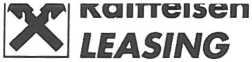 LEASINGOVÁ SMLOUVA (finanční leasing s opcí odkupu) |	3068000007uzavírají ve smyslu § 1 746 odst.2 zákona č. 89/201 2 Sb., občanský zákoník, ve znění pozdějších předpisů (dále jen "OZ"), tuto leasingovou smlouvu:Předmět smlouvyPoskytovatel se Příjemci touto smlouvou zavazuje poskytnout finanční službu - finanční leasing níže uvedeného předmětu leasingu a Příjemce uvedené přijímá a zavazuje se uhradit Poskytovateli sjednané platby a splnit další své sjednané povinnosti. Veškerá práva a povinnosti smluvních stran jsou upraveny ve Všeobecných smluvních podmínkách leasingu (VSPL), jež Příjemce při podpisu této smlouvy převzal a podpisem této smlouvy v plném rozsahu akceptuje. Splatnost a výše veškerých leasingových plateb včetně plateb případného pojistného je uvedena níže v této smlouvě a následně bude Poskytovatelem stanovena v příslušných daňových dokladech či jiných dokumentech vystavených Poskytovatelem, zejména ve splátkovém kalendáři, jenž se po svém vyhotovení stává přílohou této smlouvy.Parametry leasinguZajištěníBez ZajištěníOstatní ustanoveníNesjednává se.Tato smlouva nabývá platnosti a účinnosti dnem jejího podpisu poslední ze smluvních stran. Tato smlouva byla vyhotovena ve dvou stejnopisech s platností originálu, z nichž po jednom obdrží každá ze smluvních stran. Na důkaz toho, že se smluvní strany s touto smlouvou před jejím podpisem seznámily, že s ní souhlasí a že byla uzavřena z jejich pravé a svobodné vůle, připojují svůj podpis.Místo	Kadaň	Místo	KadaňDatum	16.03.2021 Datum	16.03.2021Příjemce		PoskytovatelDomovy  sociálních služeb Kadaň a  Mašťov, příspěvková organiazce	Raiffeisen – Leasing, s.r.o.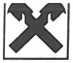 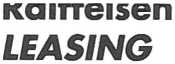 Platební kalendář k leasingové smlouvě	3068000007Předmět leasingu: FORD Transit Kombi 2.0 TDCi L2 350 TrendÚhrady leasingových splátek provádějte pod variabilním symbolem 3068000007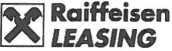 Všeobecné smluvní podmínky finančního leasingu (float i fixní financování)poskytovaného společností Raiffeisen - Leasing, s.r.o.vydané v souladu s ustanovením § 1 751 odst. 1 zákona č. 89/201 2 Sb., občanský zákoník, ve znění pozdějších předpisů - dále také jen „OZ"
(dále jen „VSPL")verze FL-06 - platná od 12.12.2019ZÁKLADNÍ USTANOVENÍFinanční leasing (dále jen "leasing") je finanční službou, jejímž účelem je primárně pořízení a pouze sekundárně umožnění úplatného užívání ve Smlouvě specifikovaného předmětu leasingu - hmotného nebo nehmotného majetku (dále jen „Předmět"), jenž bude ve vlastnictví Raiffeisen - Leasing, s.r.o. coby poskytovatele leasingu (dále jen „Poskytovatel"), právnické nebo fyzické osobě coby příjemci leasingu (dále jen „Příjemce"), a to na základě leasingové smlouvy a VSPL (společně dále také jen „Smlouva") a při splnění podmínek stanovených obecně závaznými právními předpisy, zejména zákonem č. 586/1 992, o daních z příjmů, ve znění pozdějších předpisů.Smlouvu uzavírají Poskytovatel a Příjemce s tím, že nebezpečí škod na Předmětu a škod spojených s jeho užíváním a provozem, a to i vůči třetím osobám, a náklady na jejich odstranění nese v celém rozsahu Příjemce, a to již od okamžiku, kdy Předmět nebo jeho část převzal od Poskytovatele nebo jménem Poskytovatele od dodavatele, je-li dodavatelem třetí osoba odlišná od Poskytovatele a Příjemce. Přejde-li dle dodavatelské smlouvy (viz sub II.2.b)) nebezpečí škody na Příjemce dříve, platí ustanovení věty první již k okamžiku uvedenému v dodavatelské smlouvě.Jestliže uplyne doba leasingu, Příjemce splní veškeré své dluhy a povinnosti plynoucí mu ze Smlouvy a současně není v prodlení s úhradou žádných peněžitých dluhů vůči Poskytovateli vzniklých na základě jiných smluv uzavřených s Poskytovatelem, má v takovém případě možnost požádat Poskytovatele o uzavření následné smlouvy o převodu vlastnického práva k Předmětu (dále jen „převodní smlouva"), a to za převodní cenu stanovenou Poskytovatelem (dále jen „převodní cena"). Na uzavření převodní smlouvy má Příjemce právní nárok. Je-li však ve Smlouvě uvedeno, že je sjednávána s povinností odkupu Předmětu, je Poskytovatel povinen převést neprodleně po uplynutí doby leasingu na základě převodní smlouvy vlastnické právo k Předmětu, a to převodní smlouvou sjednanou s odkládací podmínkou ve Smlouvě, resp. dále v těchto VSPL, přičemž převodní cenou dle převodní smlouvy se v takovém případě rozumí vždy součet převodní ceny uvedené ve Smlouvě a zůstatkové ceny, je-li tato uvedena ve Smlouvě; Příjemce je povinen v těchto případech převodní smlouvu dodržet, zejména splnit podmínky pro nabytí její účinnosti.Příjemce plně akceptuje rizika vyplývající z případných změn příslušných právních předpisů upravujících režim posuzování daňově uznatelných nákladů souvisejících s leasingem a/nebo způsob účtování.Hovoří-li se kdekoliv ve Smlouvě (včetně VSPL) o škodě, odpovědnosti za škodu, povinnosti k náhradě škody apod., rozumí se tím nejen škoda coby majetková újma, ale i újma nemajetková (např. újma na zdraví) ve smyslu příslušných ustanovení OZ.PŘEDMĚT1. Předmětem je hmotný či nehmotný majetek označený a specifikovaný jako Předmět ve Smlouvě.Předmět:se Poskytovatel zavazuje získat dle požadavku Příjemce specifikovaného ve Smlouvě tak, že jej pořídí na základě dodavatelské smlouvy (ať již písemné či ústní) uzavřené s třetí osobou odlišnou od Poskytovatele a Příjemce jako dodavatelem (dále jen „dodavatelská smlouva");se Poskytovatel zavazuje získat dle požadavku Příjemce specifikovaného ve Smlouvě na základě dodavatelské smlouvy (ať již písemné či ústní) uzavřené s Příjemcem jako dodavatelem (dále taktéž jen „dodavatelská smlouva") - tzv. zpětný leasing;je již před podpisem Smlouvy v majetku Poskytovatele - tzv. releasing.Ustanovení týkající se dodavatelské smlouvy:Dodavatelskou smlouvou je kupní smlouva, smlouva o dílo či jiná smlouva, kterou Poskytovatel uzavře s dodavatelem a na jejímž základě se Poskytovatel má stát vlastníkem dotčeného majetku s možností disponovat jím tak, aby jej byl oprávněn dále poskytnout Příjemci na základě Smlouvy.Příjemce je povinen pečlivě se seznámit s dodavatelskou smlouvou; svým podpisem na dodavatelské smlouvě, byla-li tato uzavřena písemně, Příjemce stvrzuje, že se s ní pečlivě seznámil, a že Poskytovatel touto smlouvou nabude vlastnické právo k Předmětu shodnému s tím, který je uveden ve Smlouvě. Nebyla- li dodavatelská smlouva uzavřena písemně, Příjemce stvrzuje skutečnosti dle předchozí věty svým podpisem předávacího protokolu.Příjemce se zavazuje poskytnout k naplnění dodavatelské smlouvy veškerou součinnost a řádně a včas splnit povinnosti jemu v dodavatelské smlouvě stanovené.Příjemce podpisem Smlouvy potvrzuje a souhlasí s tím, že:Předmět si vybral, popřípadě jej odsouhlasil sám tak, aby plně vyhovoval po všech stránkách jeho potřebám, a tento výběr provedl bez součinnosti Poskytovatele;dodavatele vybral tak, aby Předmět dodal ve lhůtě a za podmínek Příjemcem požadovaných, a že tento výběr provedl bez součinnosti Poskytovatele;si je vědom, že Poskytovatel neodpovídá za vhodnost provedeného výběru, za řádné splnění povinností dodavatele, za vlastnosti Předmětu ani za škodu vzniklou jeho používáním;se před podpisem Smlouvy seznámil s dodacími, záručními, licenčními, servisními a jinými podmínkami dodavatele, přesvědčil se o vhodnosti Předmětu pro své potřeby, seznámil se s jeho technickými parametry, součástmi a příslušenstvím a se všemi těmito podmínkami a informacemi bezvýhradně souhlasí;Poskytovatel neručí za funkčnost Předmětu, nenese provozní rizika a neodpovídá za jeho technické ani právní vady, za jeho způsobilost k obvyklému užívání, ani za to, zda jeho užívání je v souladu s právními předpisy a technickými normami.3.5. Povinnost Poskytovatele vůči Příjemci poskytnout finanční službu dle Smlouvy je splněna již samotným uzavřením dodavatelské smlouvy a uhrazením sjednaných částek dodavateli - na uvedeném nic nemění ani skutečnost, že následně nedojde k fyzickému předání Předmětu z důvodů na straně dodavatele a/nebo Příjemce, případně ukáže-li se, že vlastnické právo k Předmětu nebylo na Poskytovatele z jakéhokoliv důvodu převedeno (např. z důvodu, že k tomu nebyl dodavatel oprávněn); takové případy nezakládají právo Příjemce odstoupit od Smlouvy ani nezprošťují Příjemce žádné z povinností dle Smlouvy.PŘEDÁNÍ A PŘEVZETÍ PŘEDMĚTU1. Předpoklady pro převzetí a užívání Předmětu1.1. Příjemce je povinen zajistit na své vlastní náklady veškeré technické a právní předpoklady potřebné nejenom pro převzetí a užívání Předmětu, včetně případného proclení, ale rovněž pro vlastní provoz a užívání Předmětu. Zejména se jedná o následující:Příjemce je povinen v zastoupení Poskytovatele před podpisem předávacího protokolu vyžádat a převzít od dodavatele veškeré doklady, které se k Předmětu vztahují, a to včetně prohlášení o shodě na Předmět, při dovozu Předmětu též dokladů k proclení Předmětu a k volnému nakládání s Předmětem. Bez vydání těchto dokladů nesmí Příjemce Předmět převzít.Pokud v souladu s obecně platnými právními předpisy je vyžadováno, aby při předání a převzetí Předmětu pro jeho provoz dodavatel či jiná oprávněná osoba vystavila revizní zprávu nebo jiným obecně závazným právním předpisem požadovaný doklad, je Příjemce povinen zabezpečit na své náklady všechny podmínky pro vystavení této revizní zprávy, resp. dokladu, případně pro jejich další aktualizace, a zaslat kopii této revizní zprávy, resp. dokladu Poskytovateli nejpozději do sedmi dnů ode dne, kdy tato zpráva byla vystavena nebo ode dne, kdy byl Předmět předán, přičemž rozhodný je den, který nastal dříve. Bez vydání revizní zprávy nesmí Příjemce Předmět užívat.Bude-li v průběhu doby leasingu třeba pro řádné užívání Předmětu vydání dalších dokumentů nebo aktualizace dokumentů již vydaných, zajistí je Příjemce na své náklady ve lhůtách stanovených právními předpisy a nejpozději poslední den lhůty jejich kopie doručí Poskytovateli. Příjemce je povinen doručit Poskytovateli kopii prohlášení o shodě nejpozději do sedmi dnů ode dne, kdy je převzal nebo byl povinen převzít, přičemž rozhodný je den, který nastal dříve.1.2. Před podpisem předávacího protokolu je Příjemce povinen provést prohlídku Předmětu. Prohlídku je Příjemce povinen provést řádně a s odbornou péčí, zejména je povinen prověřit úplnost dodávky - všech součástí Předmětu a jeho příslušenství, provést identifikaci Předmětu, vždy provést kontrolu, zda se výrobní čísla shodují s výrobními čísly uváděnými současně v leasingové a dodavatelské smlouvě a tyto uvést do předávacího protokolu.111.2. Fyzické převzetí Předmětu Poskytovatel přenechá Příjemci Předmět do užívání tak, že Příjemce v zastoupení Poskytovatele převezme Předmět od dodavatele, nebude-li v konkrétním případě sjednáno mezi Poskytovatelem a Příjemcem písemně jinak.Příjemce je povinen převzít Předmět od dodavatele v zastoupení Poskytovatele, a to v době a na místě, jež jsou uvedeny v dodavatelské smlouvě.O řádném předání a převzetí Předmětu sepíše v den předání a převzetí Příjemce s jeho dodavatelem protokol (dále jen „předávací protokol"), a to na formuláři Poskytovatele. V předávacím protokolu Příjemce potvrdí, že od dodavatele převzal Předmět ve stavu způsobilém obvyklému, resp. smluvenému užívání. Podepsaný předávací protokol je Příjemce povinen doručit Poskytovateli do tří dnů ode dne jeho podpisu faxem či e-mailem, a do sedmi dnů ode dne jeho podpisu poštou v originálním vyhotovení. Spolu s předávacím protokolem je Příjemce povinen Poskytovateli doručit fotokopie všech dokladů vztahujících se k Předmětu. Příjemce odpovídá za to, že předávací protokol odpovídá skutečnosti, a nese veškerou odpovědnost za to, ukáže-li se dodatečně opak. Pro účely posouzení splnění povinností Poskytovatele dle Smlouvy, resp. pro účely posouzení povinnosti Příjemce dle Smlouvy plnit (zejména hradit řádně jeho dluhy) se má pro účely Smlouvy za to, že pokud Příjemce předávací protokol podepsal, k protokolárnímu převzetí Předmětu Příjemcem došlo a Předmět odpovídá Smlouvě a nemá vady, Příjemce není v takovém případě oprávněn namítat Poskytovateli dodatečně opak a na jeho povinnostech dle Smlouvy ani dodatečně osvědčený opak ničeho nemění (ujednání tohoto odstavce platí pouze pro vztahy mezi Poskytovatelem a Příjemcem a nedotýkají se práv Poskytovatele vůči dodavateli).Důsledky protokolárního převzetí PředmětuOkamžikem řádného protokolárního převzetí Předmětu Příjemcem v zastoupení Poskytovatele k němu nabývá Poskytovatel vlastnické právoa Příjemci tímto okamžikem vzniká na základě Smlouvy a těchto podmínek oprávnění Předmět užívat způsobem stanoveným ve Smlouvě, není-li v dodavatelské smlouvě dohodnuto jinak.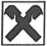 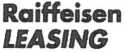 Okamžikem řádného protokolárního převzetí Předmětu Příjemce také přejímá odpovědnost za vznik škody způsobené poškozením, zničením, ztrátou, odcizením, zneužitím, nikoli řádným užíváním a předčasným opotřebením Předmětu, případně ztrátou nebo únikem dat, je-li to možné s ohledem na povahu Předmětu, a to po celou dobu až do převodu vlastnického práva k Předmětu na Příjemce nebo třetí osobu, nebyl-li Předmět vrácen Poskytovateli.Vady PředmětuJestliže budou vady Předmětu zjištěny před podpisem předávacího protokolu, Příjemce je povinen zjištěné vady bez zbytečného odkladu písemně oznámit Poskytovateli, přičemž v tomto oznámení vždy uvede datum zjištění vady, specifikaci vady a popis toho, jak se vada projevuje, a uplatnit vůči dodavateli nároky z vad v souladu s příslušnými obecně závaznými právními předpisy a Smlouvou. Volbu nároků z vad Předmětu provede Příjemce ve lhůtách a způsobem dle příslušných obecně závazných právních předpisů a v souladu se zněním sub III.4. Příjemce však není oprávněn odstoupit od dodavatelské smlouvy, nebyl-li k tomu v daném případě Poskytovatelem předem písemně zmocněn.Jestliže budou vady Předmětu zjištěny až po podpisu předávacího protokolu, Příjemce je povinen zjištěné vady bez zbytečného odkladu písemně oznámit Poskytovateli, přičemž v tomto oznámení vždy uvede datum zjištění vady, specifikaci vady a popis toho, jak se vada projevuje, a uplatnit vůči dodavateli nároky z vad v souladu s příslušnými obecně závaznými právními předpisy a Smlouvou. Volbu nároků z vad Předmětu provede Příjemce ve lhůtácn a způsobem dle příslušných obecně závazných právních předpisů a v souladu se zněním sub III.4. Příjemce však není oprávněn odstoupit od dodavatelské smlouvy, nebyl-li k tomu v daném případě Poskytovatelem předem písemně zmocněn.111*4.3. Vadou Předmětu se pro účely Smlouvy rozumí i právní vada spočívající v nedostatku vlastnického práva dodavatele k Předmětu či práva dodavatele vlastnické právo k Předmětu na Poskytovatele převést.5.	Zaplacení ceny dle dodavatelské smlouvyNení-li v dodavatelské smlouvě stanoveno jinak nebo nerozhodne-li Poskytovatel jinak, Poskytovatel uhradí cenu dle dodavatelské smlouvy dodavateli Předmětu až poté, co Příjemce splní veškeré následující podmínky:řádně převezme Předmět od dodavatele;předá Poskytovateli podepsaný předávací protokol s uvedením výrobního čísla Předmětu, popř. výrobních čísel všech jeho součástí, jeho typu a roku výroby;předá Poskytovateli průkaz (popř. kopii průkazu), je-li průkaz právním předpisem vyžadován;zajištění dluhů Příjemce vůči Poskytovateli, včetně dluhů, které vzniknou či mohou vzniknout v budoucnu, bude platné a účinné;uhradí Poskytovateli mimořádnou leasingovou splátku, případně v závislosti na smluvním ujednání uhradí platbu ve výši mimořádné leasingové splátky dodavateli.UŽÍVÁNÍ PŘEDMĚTU1. Práva a povinnosti Poskytovatele1.1. Až do převodu vlastnického práva k Předmětu na Příjemce nebo třetí osobu náleží k Předmětu vlastnické právo výhradně Poskytovateli. Na vlastnictví Poskytovatele k Předmětu nemá žádný vliv způsob fakturace leasingových splátek či dalších plateb (např. převodní ceny apod.) dle Smlouvy, splatnost DPH apod., jak vyplývají z obecně závazných právních předpisů týkajících se daňových povinností apod.1.2. Poskytovatel je oprávněn požadovat, aby na Předmětu bylo po dobu leasingu umístěno označení o jeho vlastnickém právu, a určit způsob tohoto označení, případně toto označení sám na Předmět umístit.IV.2. Práva a povinnosti Příjemce2.1. Příjemce je oprávněn provozovat Předmět za podmínek stanovených příslušnými právními předpisy a Smlouvou.2.2. Příjemce je povinen se zdržet jakéhokoliv jednání, které by mohlo vést ke vzniku práv třetích osob k Předmětu. Příjemce nesmí Předmět zejména prodat, darovat nebo jinak zcizit, jakoukoliv formou pronajmout, půjčit, zapůjčit, řenechat do užívání nebo právně zatížit. To neplatí, jestliže Poskytovatel dal takovému jednání Příjemci předchozí písemný výslovný souhlas. Současně nejsou přípustná žádná vedlejší ujednání mezi Příjemcem a dodavatelemPředmětu, při kterých by mohlo dojít k omezení práv Poskytovatele a/nebo ztížení či znemožnění jejich výkonu. Příjemce je povinen za všech okolností činit všechny nezbytné kroky k ochraně vlastnického práva Poskytovatele k Předmětu, zejména pak chránit toto právo všemi právními prostředky (včetně zajištění soudní či jiné obdobné ochrany) vůči všem třetím osobám, které by do tohoto práva jakkoliv zasahovaly či jej jakkoliv ohrožovaly; udělí-li v této souvislosti Poskytovatel Příjemci jakýkoliv pokyn, je Příjemce povinen jej uposlechnout.2.3. Příjemce je dále po dobu trvání leasingu povinen:nést veškeré náklady spojené s užíváním, provozem, údržbou a opravami Předmětu;chránit Předmět před poškozením, ztrátou nebo zničením, a to od okamžiku jeho převzetí, a zacházet s ním s péčí řádného hospodáře a neopomíjet jeho odbornou péči;užívat Předmět způsobem určeným jeho výrobcem a/nebo dodavatelem v návodu k použití, příp. v dalších dokladech a dodržovat servisní podmínky stanovené výrobcem a/nebo dodavatelem. Není-li způsob užívání Předmětu stanoven výrobcem a/nebo dodavatelem, je Příjemce povinen užívat Předmět způsobem obvyklým;na své náklady Předmět udržovat neustále ve stavu způsobilém obvyklému, resp. smluvenému užívání v souladu s příslušnými právními předpisy a doporučeními výrobce a/nebo dodavatele;plnit všechny povinnosti vyplývající z užívání, provozu a údržby Předmětu zejména podle podmínek stanovených výrobcem nebo dodavatelem Předmětu;dojde-li k poškození Předmětu, uvést ho bez prodlení na své náklady do stavu předcházejícího poškození v autorizovaných servisech výrobce Předmětu, nejsou-li takové, pak v servisu odsouhlaseném Poskytovatelem;uplatnit na své náklady v zastoupení Poskytovatele všechna práva vyplývající ze záruky za jakost podle dodavatelské smlouvy nebo podle záručního prohlášení dodavatele přímo u dodavatele Předmětu.rámci uplatnění uvedených nároků není Příjemce oprávněn odstoupit od dodavatelské smlouvy, nebyl-li k tomu v daném případě Poskytovatelem předem písemně zmocněn; Příjemce je současně povinen bez zbytečného odkladu informovat písemně Poskytovatele o všech skutečnostech, které jakkoliv souvisejí s právy vyplývajícími ze záruky za jakost, přičemž vždy uvede datum zjištění uvedené skutečnosti - zejména vadu, její specifikaci a popis toho, jak se projevuje, a o uplatněných nárocích ze záruky za jakost;uplatnit na své náklady v zastoupení Poskytovatele v souladu s obecně závaznými právními předpisy a Smlouvou práva z vad Předmětu.rámci uplatnění uvedených nároků není Příjemce oprávněn odstoupit od dodavatelské smlouvy, nebyl-li k tomu v daném případě Poskytovatelem předem písemně zmocněn; Příjemce je současně povinen bez zbytečného odkladu informovat písemně Poskytovatele o vadách (vždy uvede datum zjištění vady, specifikaci vady a popis toho, jak se vada projevuje) a o uplatněných nárocích z vad;seznámit se servisními a záručními, licenčními či jinými podmínkami dodavatele a řídit se jimi. Příjemce zajistí provádění garančních a pogarančních prohlídek a oprav Předmětu autorizovaným servisem a nese jejich náklady;bez prodlení plnit povinnosti, které by jinak dle příslušných právních předpisů měl plnit vlastník Předmětu;poskytovat Poskytovateli potřebnou součinnost při fyzické nebo dokladové inventarizaci Předmětu. Zejména je povinen na výzvu Poskytovatele vyplnit „Protokol o inventarizaci" a zaslat jej Poskytovateli po dobu trvání leasingu vždy nejpozději do 15. ledna každého následujícího roku za uplynulé účetní období.2.4. Změny, vestavby a jakékoliv jiné úpravy Předmětu včetně jeho upgrade může Příjemce provést pouze s předchozím písemným výslovným souhlasem Poskytovatele. Ustanovení předchozí věty se nevztahuje na update Předmětu, kde to jeho povaha umožňuje. Provede-li Příjemce změny, vestavby nebo jiné úpravy Předmětu včetně jeho upgrade bez předchozího písemného souhlasu Poskytovatele, je povinen na výzvu Poskytovatele uvést Předmět ve lhůtě stanovené Poskytovatelem do původního stavu, a to na vlastní náklady, nedojde-li tím k poškození či zničení nebo snížení funkčnosti Předmětu. Při předčasném ukončení Smlouvy (případně při řádném ukončení Smlouvy, není-li Předmět převáděn do vlastnictví Příjemce) zavazuje se Příjemce odstranit na své náklady veškeré vestavby a jiné úpravy Předmětu. V případě, že Příjemce tyto neodstraní, je Poskytovatel oprávněn je nechat odstranit na náklady Příjemce.IV.2.5. Příjemce je povinen bezodkladně a v souladu s obecně platnými právními předpisy, pokud to tyto vyžadují, přihlásit Předmět na příslušném evidenčním místě či úřadu a zabezpečit, je-li to právně možné, aby Poskytovatel byl v příslušném průkazu či dokladu a v příslušném registru veden jako vlastník Předmětu, dále aby bylo v registru uvedeno a zaevidováno registrační číslo Smlouvy a doba leasingu. Tento průkaz či doklad je Příjemce povinen doručit Poskytovateli nejpozději do 10 pracovních dnů ode dne převzetí Předmětu. Průkaz či doklad je do převodu vlastnického práva k Předmětu na Příjemce nebo třetí osobu uložen u Poskytovatele. Jakákoliv manipulace s ním je možná pouze s písemným souhlasem Poskytovatele a Příjemce je vždy povinen jej vrátit na adresu Poskytovatele nejpozději do 1 0 pracovních dnů ode dne, kdy jej obdržel. IV.2.6. Příjemce je povinen bezodkladně a v souladu s obecně platnými právními předpisy, pokud to tyto vyžadují, na vlastní náklady zlikvidovat případný obal Předmětu, a to i v případě, že by k tomuto byl dle příslušného právního předpisu povinen Poskytovatel.IV.2.7. Příjemce je povinen řádně a včas vyřídit veškerá řízení před orgánem státní správy nebo samosprávy vztahující se k porušení povinností týkajících se k Předmětu a/nebo jeho provozu a řádně a včas uhradit veškeré případně orgánem státní správy nebo samosprávy pravomocně uložené majetkové sankce za porušení povinností týkajících se Předmětu a/nebo jeho provozu. V případě, že tyto sankce nebo jejich část uhradí Poskytovatel, Příjemce je povinen mu takto zaplacenou částku neprodleně uhradit.IV.2.8. J e-li to s ohledem na charakter Předmětu nezbytné či přinejmenším vhodné s ohledem na ochranu práv Poskytovatele, je Příjemce povinen zajistit provedení zápisu výhrady ve smyslu § 508 OZ do příslušného veřejného seznamu / registru (zejména katastru nemovitostí), a to bez zbytečného odkladu, nejpozději však do 10 pracovních dnů ode dne řádného převzetí Předmětu, a ve stejné lhůtě doložit Poskytovateli provedení zápisu příslušnými listinami či jiným prokazatelným způsobem. Příjemce ponese veškeré náklady s tím spojené.IV.3. Kontrola PředmětuIV.3.1. Poskytovatel má právo kdykoliv zkontrolovat stav a umístění Předmětu, což mu je Příjemce povinen na požádání kdykoli umožnit.IV.3.2. Příjemce se tímto zavazuje umožnit nebo zajistit Poskytovateli vstup a vjezd do prostor, kde je Předmět umístěn, aby Poskytovatel nebo osoby jím pověřené mohly kdykoliv v pracovní dny, počínaje dnem převzetí Předmětu Příjemcem, řádně realizovat výkon svých vlastnických nebo jiných práv, tj. zejména kontrolovat užívání Předmětu, provést jeho demontáž/deinstalaci a odvoz, respektive odnětí nebo zamezení užívání v případě předčasného ukončení Smlouvy.IV.3.3. Nastanou-li okolnosti, za kterých je Poskytovatel oprávněn vypovědět Smlouvu, souhlasí Příjemce s tím, že Poskytovatel k zajištění svých práv znehybní nebo zneprovozní Předmět technickým opatřením, a to i bez předchozího oznámení Příjemci nebo proti jeho vůli. K zajištění těchto opatření je Poskytovateloprávněn si vyžádat součinnost třetích osob a Příjemce je povinen takovéto opatření Poskytovatele strpět.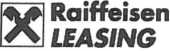 DOBA LEASINGUl. Délka doby leasingu je stanovena ve Smlouvě, přičemž se má za to, že doba leasingu končí vždy po uplynutí sjednané doby trvání Smlouvy ke konci výročního dne prvního dne doby leasingu (počátku doby leasingu).2. Počátek doby leasingu je po dohodě smluvních stran stanoven takto:den, uvedený jako den předání Předmětu na řádném předávacím protokolu, podepsaném Příjemcem, v němž Příjemce prohlásil, že Předmět převzal ve stavu způsobilém obvyklému, resp. smluvenému užívání včetně toho, že byly splněny případné další podmínky pro uvedení Předmětu do provozu (a to i v případě, ukáží-li se prohlášení Příjemce uvedená v předávacím protokolu jako nepravdivá), byl-li tento předávací protokol řádně a včas doručen Poskytovateli; neboden, ve kterém se Poskytovatel prokazatelně dozvěděl o řádném předání a převzetí Předmětu, pokud Poskytovateli nebyl doručen předávací protokol řádně a včas. O počátku doby leasingu dle tohoto písmene bude Poskytovatel Příjemce písemnou formou informovat.3.	V případě, že Předmět má být v souladu se Smlouvou před uvedenímdo provozu kompletován dodavatelem u Příjemce, případně dodáván dodavatelem Příjemci po samostatných částech, se Příjemce zavazuje písemně oznámit Poskytovateli, že Předmět je již ve stavu způsobilém k obvyklému užívání, a to bez zbytečného odkladu poté, kdy takový okamžik nastal. Oznámení Příjemce není třeba, byl-li Předmět ve stavu způsobilém obvyklému užívání již v okamžiku, kdy Příjemce Předmět od dodavatele nebo Poskytovatele převzal. Obdobně se ustanovení sub V.3 použije také v případě zpětného leasingu.LEASINGOVÉ PLATBY1 .Leasingovými platbami (dále také „úplaty za leasing") jsou veškeré platby vyplývající ze Smlouvy, a to zejména:mimořádná leasingová splátka;bj	leasingová splátka;převodní cena;zpracovatelský poplatek;pohotovostní poplatek;ostatní poplatky a platby, úroky z prodlení, náhrada škody, vícenáklady apod. sjednané ve Smlouvě;pojistné, a to v případě, že Smlouva stanoví, že pojištění je sjednáno ze strany Poskytovatele a není součástí leasingové splátky;jakákoli jiná platba vyplývající ze Smlouvy nebo hrazená v souvislosti se Smlouvou.2.	Použité pojmy a jejich definiceVl.2.1. Mimořádná leasingová splátka je peněžité plnění Příjemce Poskytovateli poskytované před počátkem doby leasingu. Výše mimořádné leasingové splátky je stanovena ve Smlouvě, a to na základě dohody Poskytovatele a Příjemce. Mimořádná leasingová splátka je splatná do 7 dnů ode dne uzavření Smlouvy, není-li ve Smlouvě sjednáno jinak. Je-li dodavatelem třetí osoba rozdílná od Příjemce a Poskytovatele, Příjemce a Poskytovatel se mohou v leasingové a/nebo dodavatelské smlouvě dohodnout, že Příjemce za Poskytovatele uhradí dodavateli Předmětu příslušnou část pořizovací ceny sjednané v dodavatelské smlouvě a že zcela nebo zčásti započtou pohledávku Příjemce za Poskytovatelem z titulu úhrady této části pořizovací ceny dle dodavatelské smlouvy a pohledávku Poskytovatele za Příjemcem z titulu mimořádné leasingové splátky a/nebo jiné specifikované úplaty za leasing dle Smlouvy. V takovém případě je Příjemce povinen do 7 dnů od provedení takové úhrady doručit Poskytovateli doklad nesporně prokazující, že úhrada byla na účet dodavatele provedena. Je-li dodavatelem Příjemce, Příjemce a Poskytovatel se mohou ve Smlouvě dohodnout, že zcela nebo zčásti započtou pohledávku Příjemce jako dodavatele za Poskytovatelem z titulu nároku na zaplacení pořizovací ceny dle dodavatelské smlouvy, resp. její části a pohledávku Poskytovatele za Příjemcem z titulu mimořádné leasingové splátky a/nebo jiné specifikované úplaty za leasing dle Smlouvy.VI.2.2. Leasingová splátka je pravidelné peněžité plnění Příjemce Poskytovateli za leasing, jehož režim je stanoven ve Smlouvě. Výše, počet a splatnost leasingových splátek je stanovena ve Smlouvě. Výpočet výše leasingové splátky provádí Poskytovatel prostřednictvím leasingového software používaného Poskytovatelem. Tato procedura je finanční funkcí, kde proměnnými jsou finanční dluh v měně refinancování ke dni zdanitelného plnění splátky, počet všech zbývajících leasingových splátek, leasingový úrok, režim splácení (počátkem nebo koncem splátkového období mezi dvěma splátkami) a převodní cena. Výše leasingové splátky závisí na výši leasingové ceny, na výši mimořádné leasingové splátky, počtu leasingových splátek, pořizovací ceně, leasingovém úroku, kurzu měny kupní ceny z dodavatelské smlouvy k české koruně a kurzu měny refinancování k české koruně. Leasingová splátka v sobě zahrnuje splátku pořizovací ceny Předmětu, splátku finanční služby (v užším slova smyslu), v proporciální části DPH, a pojištění Předmětu u smluv, kde Předmět pojišťuje Poskytovatel.VI.2.3. Převodní cena je jednorázové peněžité plnění Příjemce Poskytovateli, za něž Příjemce nabude vlastnické právo k Předmětu po skončení leasingu. Převodní cena Předmětu je stanovena ve Smlouvě, přičemž Poskytovatel má právo tuto cenu jednostranně změnit v těchto případech:pokud se leasingová cena na počátku či v průběhu leasingu zvýší nebo sníží a současně původně sjednaná převodní cena Předmětu je vyšší než nula;pokud dojde ke změně leasingové ceny z důvodu např. technického zhodnocení Předmětu;pokud dojde ke změně kursu české koruny k měně převodní ceny, pokud tato je stanovena v jiné než tuzemské měně;pokud by výše převodní ceny na konci leasingu porušovala ustanovení obecně závazných právních předpisů pro leasing.Pro změnu výše převodní ceny platí obdobně ustanovení sub VI.4.5.Vl.2.4. Zpracovatelský poplatek je jednorázové peněžité plnění Příjemce Poskytovateli za administrativní služby poskytnuté v souvislosti s přípravou leasingové operace a uzavřením Smlouvy.Vl.2.5. Pohotovostní poplatek je úplata za dočasně nevyužitou část finančního objemu pro pořízení Předmětu v době mezi uzavřením Smlouvy a platbou dodavateli.2.6. Jiná platba je jednorázové peněžité plnění poskytnuté Příjemcem Poskytovateli v souvislosti s leasingem, vždy výlučně ve výši skutečně Poskytovateli prokazatelných vedlejších, neočekávaných nebo nově vzniklých nákladů souvisejících s leasingovou operací dle Smlouvy. Poskytovatel má zejména nárok na úhradu výdajů, které mu vznikly v souvislosti s pořízením Předmětu a které nebyly ke dni počátku doby leasingu nebo ke dni zdanitelného plnění zahrnuty do leasingové ceny nebo do leasingové splátky.VI.2.7.	Pořizovací cena Předmětu je cenou skutečně zaplacenouPoskytovatelem dodavateli Předmětu na základě dodavatelské smlouvy, resp. v případě releasingu cenou dohodnutou mezi Poskytovatelem a Příjemcem. Vl.2.8. Sazbou mezifinancování se rozumí sazba, pomocí níž se stanoví úhrada hrazená Příjemcem Poskytovateli na krytí nákladů Poskytovatele na mezifinancovaní mezi dnem zaplacení ceny nebo její části dle dodavatelské smlouvy za Předmět dodavateli, případně dalších nákladů spojených s pořízením Předmětu včetně DPH, resp. jednotlivých plateb předem placených před předáním a převzetím Předmětu, a dnem počátku doby leasingu včetně. Smluvní strany se dohodly, že shora uvedená úhrada, která má být hrazená Příjemcem Poskytovatel? na krytí nákladů Poskytovatele na mezifinancování, může být Poskytovatelem požadována bud' jednorázově po dni počátku doby leasingu nebo průběžně, a to vždy ve lhůtě splatnosti uvedené na příslušném daňovém dokladu, případně ve lhůtě uvedené v písemné výzvě k zaplacení.VI.2.9. Finanční služba (v užším slova smyslu) vyjadřuje navýšení leasingové ceny z titulu leasingového úroku a zahrnuje v sobě refinanční náklady Poskytovatele a marži Poskytovatele.2.10. Finanční dluh je částka vyjadřující skutečnou finanční angažovanost Poskytovatele.Vl.2.11. Leasingový úrok je úroková sazba Poskytovatele, kterou se úročí finanční dluh a jež slouží pro výpočet výše leasingové splátky. Procentní výše leasingového úroku je součtem procentní výše referenční sazby a procentní výše marže Poskytovatele.Vl.2.12. Referenční sazba je úroková sazba vyjadřující úvěrové podmínky, za nichž je financován Poskytovatel. Pokud není ve Smlouvě stanoveno jinak, její zvýšení zakládá právo Poskytovatele jednostranně odpovídajícím způsobem poměrně zvýšit výši úplat za leasing (zejména leasingových splátek). Zvýšení íeasingového úroku oproti podmínkám ze Smlouvy odpovídá zvýšení referenční sazby. Není-li výše referenční sazby uvedena ve Smlouvě či jinak sdělena Poskytovatelem Příjemci, činí její výše vždy min. obvyklou úrokovou sazbu u obdobného typu financování (zejména úvěrů v obdobné výši a na obdobnou dobu splácení) požadovanou bankami dle sídla Poskytovatele v době, za níž je říslušná úplata za leasing hrazena. Dosahuje-li referenční sazba záporné odnoty, má se za to, že referenční sazba je na nulové úrovni. MaržePoskytovatele je úroková sazba představující náklady Poskytovatele nekryté Referenční sazbou a dále zisk Poskytovatele; procentní výši marže Poskytovatele stanoví Poskytovatel a její výše činí (nestanoví-li Poskytovatel sazbu jinak) vždy min. obvyklou výši marže u obdobného typu financování (zejména úvěrů v obdobné výši a na obdobnou dobu splácení) požadovanou bankami dle sídla Poskytovatele v době, za níž je příslušná úplata za leasing hrazena.Vl.2.13. Měna splácení je měna, ve které jsou hrazeny úplaty za leasing. Vl.2.14. Celková cena leasingu je částka kalkulovaná jako součet mimořádné leasingové splátky, všech řádných leasingových splátek, všech splátek pojistného (je-li pojištění zajišťováno Poskytovatelem) a převodní ceny, jak sjednána ve Smlouvě. Ve Smlouvě je celková cena leasingu uváděna v předběžné výši, vycházející z předpokládaných hodnot známých ke dni uzavření Smlouvy. Stanoví-li tak obecně závazné právní předpisy (zejména z pohledu DPH), vystaví na částku odpovídající celkové ceně leasingu Poskytovatel předem (v termínech a dle pravidel stanovených obecně závaznými právními předpisy) Příjemci souhrnný daňový doklad.3. Zásady výpočtu úplat za leasing a nakládání s nimiVl.3.1. Veškeré náklady na pořízení Předmětu hrazené v jiné měně, než je měna refinancování, budou převedeny na měnu refinancování příslušným kursem banky Poskytovatele v den jejich úhrady.Vl.3.2. Daňový režim Smlouvy (zejména z pohledu zákonné daně z přidané hodnoty - dále jen „daň z přidané hodnoty" či „DPH" - a jejího účtování, splatnosti atd.) se řídí příslušnými obecně závaznými právními předpisy.3.3. Veškeré úplaty za leasing budou navýšeny, pokud to vyplývá z obecně závazných právních předpisů, o příslušnou DPH (pokud jí již neobsahují) či jiné daně, a Příjemce je povinen i takovou DPH či jiné daně Poskytovateli řádně a včas uhradit,Vl.3.4. Úplaty za leasing hradí Příjemce na základě jednotlivých daňových dokladů či jiných dokumentů vystavených Poskytovatelem (vždy ve lhůtě splatnosti uvedené na dotčeném daňovém dokladu / dokumentu). Poskytovatel bude vystavovat daňové doklady v souladu s příslušnými obecně závaznými právními předpisy. Stanoví-li tak obecně závazné právní předpisy, bude daňový doklad na všechny leasingové splátky a další platby dle Smlouvy (tj. na celkovou cenu leasingu) vystaven jednorázově předem, v termínech a dle pravidel stanovených obecně závaznými právními předpisy (splatnost jednotlivých splátek se pak řídí Smlouvou, případně splátkovým / platebním kalendářem, vystaveným Poskytovatelem, který ale již není daňovým dokladem, ale slouží pouze jako □odklad pro placení).Vl.3.5. Pokud to obecně závazné právní předpisy pro daný typ obchodu umožňují (a nestanoví-li závazně jiný režim vystavování daňových dokladů, splatnosti DPH apod.), je Poskytovatel oprávněn rozhodnout, zda budou vystavovány samostatné faktury - daňové doklady na jednotlivé splátky, či zda bude vystaven na budoucí období souhrnný splátkový kalendář - daňový doklad; takové své rozhodnutí je Poskytovatel oprávněn kdykoliv změnit, a např. zneplatnit již vydané splátkové kalendáře a nahradit je novými, případně rozhodnout, že nadále budou vystavovány jen samostatné faktury - daňovédoklady na jednotlivé leasingové splátky. Ustanovení tohoto odstavce se nepoužije, pokud obecně závazné právní předpisy stanoví, že musí být daňový doklad na všechny leasingové splátky a další platby dle Smlouvy (tj. na celkovou cenu leasingu) vystaven jednorázově předem.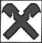 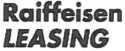 3.6. I v případě, že není vystavován splátkový kalendář - daňový doklad, může Poskytovatel rozhodnout, že bude vystaven platební kalendář (coby podklad pro placení, nikoliv daňový doklad); hovoří-li se v těchto VSPL o splátkovém kalendáři, považuje se za něj pro takový případ Poskytovatelem vystavený platební kalendář.3.7. Leasingové splátky zaplacené Příjemcem nebo splatné před počátkem doby leasingu nejsou leasingovými splátkami, ale platbami předem na leasingové splátky a jsou zdanitelným plněním.3.8. Úplata za leasing je zaplacena řádně a včas tehdy, jestliže je ve lhůtě splatnosti a v plné výši neodvolatelně připsána na účet Poskytovatele.4. Leasingové splátkyVl.4.1. Výpočet leasingových splátek na základě leasingové ceny provádí výhradně Poskytovatel. Pro výpočet pravidelných splátek používá standardní výpočet pro výpočet leasingových splátek (měsíční, čtvrtletní, pololetní, resp. roční).Vl.4.2. Základem kalkulace pro stanovení výše leasingové splátky je souhrn veškerých nákladů skutečně uhrazených Poskytovatelem za účelem či v souvislosti s uzavřením Smlouvy, pořízením Předmětu, řádným uvedením Předmětu do provozu a poskytnutím Předmětu do leasingu Příjemci, a vzniklých Poskytovateli do dne uvedení Předmětu do provozu (tzv. leasingová cena) v aktuální výši, jež je snížen o mimořádnou leasingovou splátku dle Smlouvy, dále počet splátek, zůstatková cena dle Smlouvy, délka Smlouvy, leasingový úrok, jehož základem je referenční sazba, a režim splácení (případný odklad splátek a systém splácení počátkem nebo koncem platebního období nebo nepravidelný splátkový kalendář). Je-li Poskytovatelem vydán nový splátkový kalendář, jeho doručením Příjemci se nahrazuje původní splátkový kalendář v části týkající se dosud nesplatných splátek; obdobně bude postupováno, byly-li na počátku doby leasingu fakturovány všechny leasingové splátky a další platby dle Smlouvy (tj. celková cena leasingu) jedním jednorázovým daňovým dokladem (v takovém případě vystaví Poskytovatel odpovídající opravný daňový doklad všude tam, kde taková povinnost bude z obecně závazných právních předpisů vyplývat, a v tomu odpovídajícím rozsahu upraví i výši jednotlivých leasingových splátek).Vl.4.3. Leasingová splátka obsahuje splátku leasingové ceny, splátku finanční služby (v užším slova smyslu), v proporcionální části DPH, a případně pojištění, pokud tak bylo sjednáno ve Smlouvě. Výše leasingových splátek je předběžně stanovena ve Smlouvě, příp. rovněž informativním splátkovém kalendáři, jež, byl-li vystaven, je přílohou Smlouvy.Vl.4.4. Leasingová splátka je splatná vždy ve lhůtě stanovené splátkovým kalendářem Poskytovatele zpracovaným v souladu se Smlouvou.Vl.4.5. Výši úplat za leasing uvedených ve Smlouvě je Poskytovatel oprávněn jednostranně změnit, a to i opakovaně, vždy tehdy, jestliže je splněna kterákoli z těchto podmínek:pořizovací cena Předmětu je prokazatelně vyšší nebo nižší než pořizovací cena uvedená ve Smlouvě;během doby leasingu dojde ke změně/změnám obecně závazných (účinných) předpisů, které změní výši daní a poplatků vybíraných v souvislosti s Předmětem, finančním leasingem, způsobem financování nebo pojištěním Předmětu;na základě dohody Příjemce a Poskytovatele dojde ke změně některého z parametrů uvedeného ve Smlouvě v době od podpisu Smlouvy do konce leasingu (tj. například délka smlouvy, změna kupní ceny, změna režimu splátek apod.)na základě dohody Příjemce a Poskytovatele dojde ke změně aktuální hodnoty předmětu, a to na základě jeho technického zhodnocení nebo z důvodu znehodnocení části Předmětu;během doby leasingu dojde ke změně ceny Předmětu, za niž má být tento převeden Příjemci po ukončení leasingu (převodní cena);měna sjednaná ve Smlouvě bude během trvání Smlouvy nahrazena novou měnou; v takovém případě bude výše splátek v nové měně stanovena vždy tak, aby hodnota splátky vůči měně nahrazující zůstala vůči měně původní nezměněna. V případě, že nebude technicky možné určit kurs měny refinancování k EUR, pak Poskytovatel použije kurs k USD;během doby leasingu dojde prokazatelně ke zvýšení referenční sazby, ke změnám vedoucím ke zvýšení sazeb na českém peněžním a kapitálovém trhu nebo k jiné změně podmínek úvěrování Poskytovatele, jejichž důsledkem je zvýšení nákladů Poskytovatele na jeho úvěrování;dojde-li kdykoliv po uzavření Smlouvy ke změně ceny nákladů na pojištění Předmětu (je-li pojištění zajišťováno Poskytovatelem).Vl.4.6. Podmínka uvedená sub Vl.4.5.g) platí pro float financování (financování závislé na pohybu referenční sazby v čase) po celou dobu leasingu, pro fixní financování platí pouze od okamžiku uzavření Smlouvy do posledního dne prvního měsíce po počátku doby leasingu. Od prvního dne druhého měsíce po počátku doby leasingu nemá pohyb referenční sazby na výši leasingových splátek u fixního financování vliv.Vl.4.7. Při splnění kterékoliv z podmínek uvedených sub Vl.4.5 se výše leasingové splátky mění tak, že se poměrně zvyšuje nebo snižuje v takovém rozsahu, který odpovídá nastalé změně, na základě které se mění výše leasingové splátky. Byly-li na počátku doby leasingu fakturovány všechny leasingové splátky a další platby dle Smlouvy (tj. celková cena leasingu) jedním jednorázovým daňovým dokladem, vystaví Poskytovatel odpovídající opravný daňový doklad všude tam, kde taková povinnost bude z obecně závazných právních předpisů vyplývat, a v tomu odpovídajícím rozsahu upraví i výši jednotlivých leasingových splátek. Skutečnosti zakládající změnu výše leasingové splátky je Poskytovatel povinen sdělit Příjemci písemně samostatným dopisem nebo oznámit vyznačením na daňovém dokladu. Příjemce se zavazuje platit leasingové splátky ve změněné výši ode dne oznámení změny. Poskytovatel je povinen na písemnou žádost Příjemce předložit Příjemci doklad o skutečnosti, najejímž základě došlo ke změně výše leasingových splátek; nepředložení uvedeného dokladu však nemá vliv na povinnost Příjemce provádět platby ve změněné výši.5.	Práva a povinnosti Příjemce týkající se úplat za leasingVl.5.1. Příjemce je povinen řádně platit úplaty za leasing a poukazovat je na účet určený Poskytovatelem. Veškeré úplaty za leasing je povinen Příjemce platit pouze bezhotovostním převodem na stanovený bankovní účet Poskytovatele nebo vkladem na stanovený bankovní účet na pobočce příslušné banky. Příjemce je povinen respektovat případnou změnu bankovního spojení Poskytovatele.VI.5.2. Veškeré náklady spojené s úhradou úplat za leasing a připsáním na účet Poskytovatele, zejména pak bankovní poplatky účtované bankou jak na straně Příjemce, tak na straně Poskytovatele, nese Příjemce.VI.5.3. V případě, že Příjemce neobdržel včas z jakéhokoliv důvodu daňový doklad (fakturu nebo splátkový kalendář) a došlo již k předání Předmětu, je povinen provádět platby úplat za leasing v termínech splatnosti a ve výši dle Smlouvy, příp. uvedené v informativním splátkovém kalendáři, byl-li vystaven a Příjemce jej obdržel při podpisu Smlouvy. Případný rozdíl bude vyrovnán.VI.5.4. Příjemce je povinen provádět platby všech úplat za leasing na účet Poskytovatele na základě daňových dokladů či jiných dokumentů vystavených Poskytovatelem v době splatnosti na nich uvedených.VI.5.5. Příjemce je povinen při platebním styku dodržovat označení jakékoliv jím zasílané platby přiřazeným variabilním symbolem.VI.5.6. Příjemce je povinen hradit úplaty za leasing a veškeré ostatní peněžité dluhy v nezměněné výši i v době, kdy je Předmět z jakéhokoliv důvodu zcela nebo částečně nezpůsobilý provozu (např. vykazuje vady) nebo pokud došlo k jeho odcizení či úplnému zničení, a to až do okamžiku předčasného ukončení Smlouvy.6. Práva a povinnosti Poskytovatele týkající se úplat za leasingVl.6.1. Poskytovatel je oprávněn kdykoliv uspokojit své pohledávky za Příjemcem též z ostatních přijatých plnění, a to i z jiných smluvních vztahů uzavřených s Příjemcem. Poskytovatel a Příjemce se dohodli, že Poskytovatel je ke dni předčasného ukončení Smlouvy oprávněn jednostranně započíst jakékoli platby poskytnuté Příjemcem oproti svým splatným i nesplatným pohledávkám ze Smlouvy.Vl.6.2. Je-li Poskytovatel v průběhu leasingu Poskytovatelem zvíce finančních smluv (tj. jakýchkoli smluv, na jejich základě bylo Příjemci poskytnuto jakékoli financování) uzavřených s Příjemcem, je v případě prodlení Příjemce s úhradou kterékoliv úplaty za leasing a/nebo platby z jiné smlouvy oprávněn rozhodnout o tom, na úhradu jakých platebních povinností Příjemce jeho došlé platby použije. O svém rozhodnutí započíst došlé platby na pohledávky z jiné smlouvy (či na úhradu jiné pohledávky z téže smlouvy), než na kterou byly tyto platby určeny, je Poskytovatel povinen Příjemce bez zbytečného odkladu informovat.Vl.6.3. Veškeré zajištění zajišťující dluhy Příjemce vůči Poskytovateli, a to i dluhy budoucí, vzniklé z kterékoli ze smluv uzavřených mezi Příjemcem a Poskytovatelem bez ohledu na to, zda tyto smlouvy v době uzavření Smlouvy již existují či teprve v budoucnu vzniknou, zajišťuje také dluhy Příjemce vůči Poskytovateli, a to i dluhy budoucí, vzniklé ze Smlouvy. Stejně tak zajištění zajišťující dluhy Příjemce vůči Poskytovateli, a to i dluhy budoucí, vzniklé ze Smlouvy zajišťuje také dluhy Příjemce vůči Poskytovateli, a to i dluhy budoucí, vzniklé z kterékoli ze smluv uzavřených mezi Příjemcem a Poskytovatelem bez ohledu na to, zda tyto smlouvy v době uzavření Smlouvy již existují či teprve v budoucnu vzniknou.7. Sankční ustanovení týkající se úplat za leasingVl.7.1. Příjemce je povinen zaplatit Poskytovateli také veškeré nákladyspojené s vymáháním pohledávek Poskytovatele za Příjemcem.VI.7.2. Je-li Příjemce v prodlení se zaplacením kteréhokoli ze svých peněžitých dluhů vyplývajících ze Smlouvy, je Poskytovatel oprávněn použít platby zaslané mu Příjemcem v pořadí dle svého rozhodnutí, zpravidla však takto:na	úrok z prodlení;na	smluvní pokuty;na	náhradu škody;na	nejstarší leasingové splátky;na ostatní platby z titulu Smlouvy.7.3. S oprávněními Poskytovatele uvedenými sub VI.6 a VI.7.2 podpisem Smlouvy Příjemce výslovně souhlasí. Případné rozdíly vzniklé v důsledku opožděné nebo neúplné platby je Příjemce povinen zaplatit Poskytovateli v termínu nejbližší následující leasingové splátky se všemi důsledky z opožděné nebo neúplné platby vyplývajícími. Příjemce je povinen veškeré úplaty za leasing provádět bez jakékoliv srážky. Příjemce není oprávněn k započtení, zadržení nebo snížení kterékoli z úplat za leasing.POJIŠTĚNÍ1. Obecná ustanovení1.1. Použité pojmy a jejich definicePojistitel je pojišťovna, která s pojistníkem uzavřela pojistnou smlouvu o příslušném pojištění. Pojistitelem může být vždy pouze pojišťovna, jež je zapsána na seznamu pojišťoven akceptovaných Poskytovatelem. Poskytovatel je oprávněn žádost Příjemce o pojištění u pojišťovny, jež není zapsána na seznamu pojišťoven akceptovaných Poskytovatelem, kdykoli bez odůvodnění odmítnout.Pojistník je osoba, která s pojišťovnou uzavřela pojistnou smlouvu.Pojištěný je ten, v jehož prospěch je pojistná smlouva uzavřena (tj. Poskytovatel nebo Příjemce).1.2. Zásady pojištěníPředmět včetně všech svých součástí a příslušenství musí být pojištěn po celou dobu, kdy je jeho vlastníkem Poskytovatel (dále jen „doba pojištění"). Rozsah, způsob a podmínky pojištění stanoví vždy Poskytovatel, a to buďto ve Smlouvě, nebo ve zvláštním dokumentu (např. na formuláři Informace k individuálnímu pojištění, potvrzení o pojištění či podmínky pojištění), předaném Příjemci. Poskytovatel je oprávněn kdykoliv v průběhu trvání Smlouvy původně stanovenýrozsah, způsob a podmínky pojištění jednostranně změnit písemným oznámením Příjemci, a to i v případě, že některý z uvedených parametrů byl uveden přímo ve Smlouvě. Příjemce je povinen nově Poskytovatelem stanovený rozsah, způsob a podmínky pojištění akceptovat, a bez zbytečného odkladu uvést pojištění Předmětu s nimi do souladu, nezajišťuje-li uvedené sám Poskytovatel. V případě, že Předmět není kdykoliv v průběhu doby pojištění pojištěn, nebo je pojištěn nikoliv v souladu se Smlouvou nebo obecně závazným právním předpisem, nesmí jej Příjemce užívat.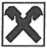 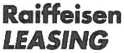 V případě, že Poskytovatel uhradí, resp. má uhradit dodavateli i jen část pořizovací ceny Předmětu před převodem vlastnického práva na Poskytovatele, Příjemce je povinen Předmět pojistit nebo zajistit pojištění Předmětu a zřídit nebo nechat zřídit případnou vinkulaci pojistného plnění z tohoto pojištění ve prospěch Poskytovatele, je-li tato Poskytovatelem požadována, a to nejpozději od okamžiku úhrady i jen části pořizovací ceny Předmětu. Pojištění dle předchozí věty musí pokrývat veškerá obvyklá rizika včetně rizik spojených s dopravou, vykládkou a montáží Předmětu s tím, že Poskytovatel je vždy oprávněn požadovat větší rozsah pojištění.V případě umístění Předmětu mimo území, na něž se vztahuje standardní pojištění, musí být pojištění rozšířeno i na rizika spojená s umístěním Předmětu mimo toto území.Smlouva stanoví, kdo je pojistníkem, tedy kdo je povinen pojistit Předmět a rozsah tohoto pojištění. Není-li ve Smlouvě stanoveno jinak, Předmět musí být pojištěn v závislosti na jeho povaze vždy minimálně na veškeré obvyklé druhy rizika včetně rizik spojených s manipulací s Předmětem před jeho uvedením do provozu, při jeho přemísťování nebo jiné než standardní manipulaci, které připadají v úvahu vzhledem k jeho charakteru, povaze a způsobu použití.Příjemce je povinen bez ohledu na to, zda je či není pojistníkem dle1.2. písm. d), pojistit Předmět na dobu od přechodu nebezpečí škody na Předmětu dle dodavatelské smlouvy do řádného převzetí Předmětu od dodavatele. Příjemce je tedy povinen pojistit zejména riziko manipulace, skládání Předmětu z dopravního prostředku, montáže a dopravy, pokud tato rizika nejsou kryta pojištěním dodavatele Předmětu.Stanoví-li obecně závazný právní předpis povinnost Příjemci být pojistníkem nebo pojištěným, Příjemce je vždy povinen takové pojištění uzavřít.Příjemce je povinen se seznámit se všemi podmínkami příslušného pojištění a pojistnými podmínkami pojistitele. Příjemce je povinen dodržovat povinnosti stanovené v pojistné smlouvě, obecně závazných právních předpisech a pojistných podmínkách pojistitele, a to po celou dobu pojištění.V případě, že Poskytovateli vznikne škoda na Předmětu nebo třetí osobě vznikne škoda, která jakkoliv souvisí s Předmětem, resp. jeho provozem, a tato škoda nebude, ať již z jakéhokoliv důvodu, uhrazena zcela nebo zčásti z pojistného plnění, vyplaceného Pojistitelem, případně pojistné plnění nebude vyplaceno vůbec, je povinen škodu, resp. rozdíl mezi výší škody a vyplaceným pojistným plněním uhradit vždy Příjemce bez ohledu na to, zda je pojistníkem Poskytovatel či Příjemce, resp. bez ohledu na to, kdo pojištění sjednával.1.3. Pojistná událostPři vzniku pojistné události je Příjemce povinen postupovat podle obecně závazných právních předpisů a v souladu s pojistnou smlouvou, zabezpečit všechny důkazy a jiné nezbytné doklady nutné k zajištění práv na výplatu pojistného plnění a poskytnout veškerou potřebnou součinnost.Příjemce je dále povinen neprodleně, nejpozději do 5 dnů od vzniku pojistné události tuto skutečnost oznámit Poskytovateli a pojistiteli společně s uvedením specifikace Smlouvy. Oznámení učiněné Poskytovateli musí být doručeno Poskytovateli v písemné formě a musí obsahovat nejméně tyto náležitosti:datum vzniku pojistné události;registrační číslo pojistné události pojistitele, bylo-li již přiřazeno;číslo Smlouvy;skutečnost, zda bylo proti Příjemci uplatněno právo na náhradu škody,je-li Příjemci toto známo;	!skutečnost, zda v souvislosti s pojistnou událostí bylo zahájeno správní či trestní řízení, je-li Příjemci toto známo;skutečnost, že poškozeným byl uplatněn nárok na náhradu škody u soudu nebo u jiného příslušného orgánu, pokud se o této skutečnosti Příjemce dozví.Příjemce je společně s oznámením dle předchozího písmene povinen předložit Poskytovateli též příslušné doklady a v průběhu šetření pojistné události postupovat v souladu s pokyny pojistitele.Příjemce je povinen při vzniku pojistné události doložit poškozenému bez zbytečného odkladu a na jeho žádost údaje a doklady potřebné k uplatnění práva poškozeného na náhradu škody.Příjemce se zavazuje, že v případě pojistné události uvede do 60 dnů ode dne jejího vzniku Předmět do původního stavu, tj. stavu, který pojistné události předcházel, a to na vlastní náklady. Poskytovatel není v prodlení s výplatou přijatého pojistného plnění Příjemci do doby, než Příjemce uvede Předmět do původního stavu dle tohoto písmene.1.4. Pojistné plněníPojistné plnění vyplatí pojistitel v souladu s pojistnou smlouvou nebo na základě vinkulace nebo jiného obdobného dokumentu Poskytovateli. Přijaté pojistné plnění snížené o částku odpovídající výši veškerých neuhrazených (včetně nesplatných) dluhů Příjemce vůči Poskytovateli vyplatí Poskytovatel Příjemci pouze na základě jeho písemné žádosti, nestanoví-li Smlouva jinak.Vyplacení pojistného plnění Poskytovateli nezbavuje Příjemce povinnosti k náhradě škody v plné výši. Příjemce je v takovém případěpovinen zaplatit Poskytovateli částku odpovídající rozdílu mezi výší vzniklé škody a pojistným plněním vyplaceným pojistitelem, resp. vložit tuto částku do uvedení Předmětu do stavu, který předcházel pojistné události.Pokud pojistitel uplatní na Poskytovateli jako pojištěném právo na náhradu nebo část náhrady toho, co za něho plnil, je Příjemce povinen uplatněnou částku ve výši, v níž Poskytovatel plnil pojistiteli, neprodleně uhradit Poskytovateli; totéž platí v případě, že pojistitel požaduje na Poskytovateli vrácení již vyplaceného pojistného plnění či jeho části.V případě, že pojistné plnění vyplacené pojistitelem Poskytovateli je nižší než škoda Poskytovateli vzniklá a Smlouva byla předčasně ukončena, je Příjemce povinen vždy uhradit Poskytovateli vzniklý rozdíl bez ohledu na to, zda je pojistníkem Poskytovatel či Příjemce, resp. bez ohledu na to, kdo pojištění sjednával, a to do 7 dnů ode dne, kdy bude k úhradě Poskytovatelem vyzván.V případě, že pojistné plnění není, ať již z jakéhokoliv důvodu, vyplaceno pojistitelem Poskytovateli ani z části, je Příjemce povinen vždy uhradit Poskytovateli celou škodu bez ohledu na to, zda je pojistníkem Poskytovatel či Příjemce, resp. bez ohledu na to, kdo pojištění sjednával, a to do 7 dnů ode dne, kdy bude k úhradě Poskytovatelem vyzván.1.5. Je-li pojistníkem Příjemce, pak:Příjemce je povinen pojistit Předmět vždy nejpozději od okamžiku, kdy na Poskytovatele jako na vlastníka Předmětu přechází nebezpečí škody na Předmětu vyplývající z podmínek dodavatelské smlouvy uzavřené mezi Poskytovatelem a dodavatelem, nejpozději však k okamžiku řádného převzetí Předmětu nebo jeho části, a udržovat toto pojištění až do okamžiku převodu vlastnického práva k Předmětu na Příjemce nebo odevzdání Předmětu Poskytovateli.Příjemce je povinen zřídit vinkulaci pojistného plnění ve prospěch Poskytovatele, a to ve formě a v rozsahu akceptovatelném pro Poskytovatele. Doklad o této vinkulaci je Příjemce povinen doručit Poskytovateli do 10 dnů od uzavření pojistné smlouvy, nejpozději do 1 0 dnů ode dne řádného převzetí Předmětu. To neplatí v případech, kdy nárok na výplatu pojistného plnění vzniká pouze Poskytovateli přímo z pojistné smlouvy s pojistitelem.Příjemce je povinen doručit Poskytovateli do 10 dnů ode dne převzetí Předmětu kopii všech relevantních pojistných smluv a zelené karty, byla- li tato vystavena, případně dalších nezbytných dokumentů, jsou-li tyto v daném případě relevantní.V případě jakékoli změny Smlouvy nebo skutečností spojených s Předmětem, jež mohou mít vliv na výši výplaty případného pojistného plnění, zejména změny umístění Předmětu či technického zhodnocení Předmětu, je Příjemce povinen příslušným způsobem upravit také pojištění Předmětu.Příjemce je povinen v plném rozsahu plnit své povinnosti (zejména dluhy) z pojistné smlouvy a doručit Poskytovateli doklady o zaplacení pojistného vždy do 7 dnů po dni splatnosti pojistného.Příjemce je povinen odevzdat Poskytovateli veškeré doklady související s pojištěním, a to do 7 dnů ode dne, kdy Poskytovatel odstoupí od Smlouvy nebo kdy tuto smlouvu vypoví.Nedoručí-li Příjemce Poskytovateli vinkulaci pojistného plnění, kopii pojistné smlouvy nebo doklad o zaplacení pojistného na nové pojistné období řádně a včas, je Poskytovatel oprávněn uzavřít pojištění Předmětu sám a Příjemce je povinen nést náklady tohoto pojištění.VII. 1.6. Je-li pojistníkem Poskytovatel, pak:Poskytovatel pojistí Předmět k okamžiku převzetí Předmětu.Příjemce, nemá-li dle Smlouvy nebo dle obecně závazných právních předpisů být pojištěným nebo pojistníkem, je povinen nahradit Poskytovateli částku, kterou jako pojistné Předmětu uhradil nebo uhradí Poskytovatel pojistiteli, a veškeré prokázané náklady, které Poskytovateli vznikly v souvislosti se sjednáním pojistné smlouvy a udržováním pojistného vztahu po celou dobu pojištění, a to způsobem určeným Poskytovatelem, zpravidla na základě jednoho jednorázového daňového dokladu, vystaveného Poskytovatelem předem na počátku doby leasingu, jímž jsou předem fakturovány všechny leasingové splátky a další platby dle Smlouvy, tj. celková cena leasingu)..Příjemce je povinen Poskytovateli nahradit částku, kterou jako pojistné Předmětu uhradil nebo uhradí Poskytovatel pojistiteli, vždy dle aktuální pojistné sazby příslušné pojišťovny. Poskytovatel je oprávněn jednostranně zvýšit platbu dle předchozí věty, dojde-li ke zvýšení pojistných sazeb pojistitelem, případně přesjednání (uzavření nového) pojištění (z jakéhokoliv důvodu). Je-li pojistné Poskytovatelem hrazeno v měně odlišné od měny CZK, bere Příjemce výslovně na vědomí a souhlasí s tím, že pojistné plnění (bude-li vyplaceno) bude vždy vyplaceno výhradně v měně CZK a obdržené pojistné plnění bude za účelem ponížení dluhů Příjemce vzniklých ze Smlouvy a v souvislosti s nířepočteno na měnu Smlouvy kurzem vyhlášeným Českou národní ankou a platným pro den předcházející dni připsání částky pojistnéhoplnění na účet Poskytovatele.Poskytovatel je oprávněn zvýšit jednostranně pojistné uvedené ve Smlouvě o částku odpovídající pojistnému uhrazenému od okamžiku přechodu nebezpečí škody na Předmětu do počátku doby leasingu a Příjemce je povinen takto upravené pojistné hradit, a to způsobem určeným Poskytovatelem, zpravidla v rámci leasingových splátek, na základě samostatného daňového dokladu nebo dle splátkového kalendáře, resp. na základě odpovídajícího opravného daňového dokladu (byly-li na počátku doby leasingu fakturovány všechny leasingové splátky a další platby dle Smlouvy, tj. celková cena leasingu, jedním jednorázovým daňovým dokladem).Poskytovatel je vždy oprávněn sdělovat příslušné pojišťovně údaje nezbytné k uzavření pojistné smlouvy na pojištění Předmětu a dále navyžádání pojišťovny a správního orgánu poskytovat údaje potřebné k řešení pojistné události.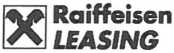 Příjemce je povinen Poskytovateli neprodleně sdělovat změny skutečností spojených s Předmětem, jež mohou mít vliv na výši výplaty případného pojistného plnění.Příjemce je povinen uhradit Poskytovateli případné prokazatelné náklady, které Poskytovatel musel uhradit v souvislosti s případnou pojistnou událostí.Příjemce je povinen akceptovat pojištění Předmětu u jiného smluvního pojistitele podle rozhodnutí Poskytovatele, příslušnou výši daného pojistného a pojistné podmínky tohoto jiného smluvního pojistitele, dojde-li k ukončení pojistné smlouvy uzavřené mezi pojistitelem a Poskytovatelem.Pro dobu po uběhnutí doby leasingu do převodu vlastnického práva k Předmětu na Příjemce nebo třetí osobu je Příjemce povinen Předmět pojistit nejméně ve stejném rozsahu, jako byl Předmět pojištěn Poskytovatelem, a neprodleně Poskytovateli doložit, že Předmět byl výše uvedeným způsobem pojištěn.Po převodu vlastnického práva k Předmětu na Příjemce nebo třetí osobu je Příjemce povinen odevzdat Poskytovateli doklad o pojištění odpovědnosti (viz sub VII.2) sjednaném Poskytovatelem a zelenou kartu, pokud byla vydána.Podpisem Smlouvy (nebo zvláštního dokumentu, např. formuláře Informace k pojištění - viz výše) Příjemce výslovně souhlasí s rozsahem a kvalitou pojištění Předmětu sjednaného Poskytovatelem.VII.2. Pojištění odpovědnosti za újmu způsobenou provozem vozidla (dále jen „pojištění odpovědnosti")Vll.2.1. Pojištěním odpovědnosti se pro účely Smlouvy rozumí pojištění odpovědnosti za újmu způsobenou provozem vozidla ve smyslu zákona č.l 68/1999 Sb., o pojištění odpovědnosti za újmu způsobenou provozem vozidla, ve znění pozdějších předpisů, a prováděcích předpisů.2.2. Osobou odpovídající za škodu způsobenou provozem vozidla, které je Předmětem, je Příjemce, a to až do převodu vlastnického práva k Předmětu na Příjemce nebo na třetí osobu.Vll.2.3. Po jištění odpovědnosti musí být uzavřeno vždy s platností pro území České republiky a Evropy. V případě i jen dočasného umístění Předmětu mimo Evropu musí být pojištění rozšířeno na příslušná území mimo Evropu, a to před tímto dočasným umístěním. Doklady o připojištění je Příjemce povinen zaslat Poskytovateli před zahájením cesty, a dále je povinen toto pojištění udržovat po celou dobu pobytu Předmětu mimo území Evropy. Příjemce zároveň odpovídá za škodu způsobenou třetím osobám v plné výši, a to i v případě, že splnil svou povinnost připojistit Předmět, jak je uvedeno výše.Vll.2.4. Nesplní-li Příjemce ve vztahu k pojištění odpovědnosti své povinnosti stanovené mu Smlouvou nebo obecně závazným právním předpisem, je oprávněn tak učinit Poskytovatel, a to na náklady Příjemce. Takto vzniklé náklady ie Příjemce povinen Poskytovateli nahradit, a to do 7 dnů ode dne, kdy bude k jejich náhradě vyzván.2.5. V případě, že Příjemce je dle Smlouvy nebo dle obecně závazného právního předpisu pojištěným nebo pojistníkem a Poskytovateli bude správním nebo jiným orgánem pravomocně uložena majetková sankce za porušení povinností stanovených obecně závazným právním předpisem pro pojištění odpovědnosti, je Příjemce povinen zaplatit Poskytovateli částku ve výši této majetkové sankce.2.6. V případě, že pojistníkem je Poskytovatel, Poskytovatel při uzavření Smlouvy sdělí Příjemci limity pojistného plnění pojistitele pro případ pojistné události a předá mu doklad o pojištění odpovědnosti.2.7. Při ukončení Smlouvy je Příjemce povinen vrátit Poskytovateli veškeré doklady týkající se pojištění odpovědnosti Předmětu.Vll.2.8. Při vzniku pojistné události je Příjemce povinen doložit poškozenému doklad o pojištění odpovědnosti a řídit se ustanovením sub VII. 1.3.VII.3. Ostatní pojištěníVll.3.1. Není-li ve Smlouvě stanoveno jinak, Příjemce je povinen zajistit nejpozději od okamžiku, kdy na Poskytovatele jako na vlastníka Předmětu přechází nebezpečí škody na Předmětu vyplývající z podmínek dodavatelské smlouvy uzavřené mezi Poskytovatelem a dodavatelem, ostatní pojištění Předmětu nejméně v rozsahu pojištění pro případ poškození nebo zničení, zejména v důsledku provozu Předmětu, živelní události, pro případ odcizení Předmětu, a pro případ způsobení škody Předmětem jeho uživateli či třetím osobám. Tím není dotčena povinnost Příjemce jako provozovatele Předmětu pojistit Předmět v rozsahu stanoveném mu obecně závaznými právními předpisy.Vll.3.2. Ostatní pojištění vztahující se na vozidla musí být uzavřeno vždy s platností pro území České republiky a Evropy, ostatní pojištění vztahující se na ostatní předměty leasingu musí být uzavřeno vždy s platností pro území České republiky, a to za následujících podmínek:pojistná částka vždy minimálně na úrovni pořizovací ceny nového Předmětu, u osobních automobilů vždy včetně DPH;maximální výše spoluúčasti na každé škodě 10 %;výplata pojistného plnění z hlediska DPH se řídí daňovým režimem Příjemce;vinkulace pojistného plnění přesahujícího částku 10.000 Kč ve prospěch Poskytovatele;Předmět bude vybaven prvky aktivního či pasivního zabezpečení a/nebo bude zabezpečen podle požadavků pojistitele pro konkrétní druh pojistné smlouvy v době jejího uzavření.3.3. Ostatní pojištění musí být uzavřeno vždy s platností pro území uvedené sub Vll.3.2. V případě i jen dočasného umístění Předmětu mimo území uvedené sub Vll.3.2. je Příjemce povinen pojištění rozšířit na příslušná území mimo území uvedené sub Vll.3.2, a to před tímto dočasným umístěním. Doklady o připojištění je Příjemce povinen zaslat Poskytovateli před přemístěním Předmětu, a dále je povinen toto pojištění udržovat po celou dobu pobytu Předmětu mimo území uvedené sub Vll.3.2 Příjemce zároveň odpovídá za škodu způsobenou třetím osobám v plné výši, a to i v případě že splnil svou povinnost připojistit Předmět, jak je uvedeno výše.Vll.3.4. V případě, že Předmět je pojištěn Poskytovatelem, Poskytovatel může na základě výslovné písemné žádosti Příjemce rozšířit pojištění Předmětu, jak je uvedeno sub VII.3.3. Tento úkon Poskytovatele je zpoplatněn poplatkem ve výši dle aktuálního sazebníku poplatků vydaného Poskytovatelem. Ustanovením subVll.3.4 nejsou dotčeny ostatní povinnosti Příjemce uvedené mj. sub VII.3.3, zejména jeho odpovědnost za škodu, a povinnost Příjemce uhradit Poskytovateli náklady na takto zvýšené pojistné.3.5. Pokud pojistitel odmítne Poskytovateli pojistit Předmět prostřednictvím ostatního pojištění z jakéhokoliv důvodu, zavazuje se Příjemce uzavřít příslušnou pojistnou smlouvu neprodleně, nejpozději do 5 dnů od doručení písemného oznámení Poskytovatele o nemožnosti uzavřít pojištění z jeho strany, a doručit Poskytovateli dokumenty o pojištění dle příslušného ustanovení VSPL.3.6. Jsou-li všechny splatné dluhy Příjemce vůči Poskytovateli splněny, může Poskytovatel po dohodě s Příjemcem dát pojistiteli souhlas k výplatě pojistného plnění bez prodlení přímo Příjemci.3.7. Pro případ, že pojistitel plnění odmítne nebo sníží např. pro požití alkoholu, omamných látek, nedodržení dohodnutého zabezpečení apod., sjednává se tímto výslovně, že náklady na uvedení Předmětu do stavu předešlého pojistné události hradí Příjemce, přičemž takováto skutečnost není důvodem ke zpochybnění nebo změně jeho povinností vyplývajících ze Smlouvy a obecně závazných právních předpisů.Vlil.	UKONČENÍ SMLOUVYVlil. 1.	Způsoby ukončení SmlouvyVlil. 1.1. Není-li ve Smlouvě stanoveno jinak, je Smlouva řádně ukončena po zaplacení převodní ceny Příjemcem Poskytovateli na základě převodní smlouvy uzavřené na žádost Příjemce, a za splnění dalších podmínek v případě, že tak stanoví Smlouva, mezi Příjemcem a Poskytovatelem po uplynutí doby leasingu. Vpřípadě, že není převodní smlouva mezi Příjemcem a Poskytovatelem uzavírána, je Smlouva řádně ukončena po splnění povinností Příjemce dle sub Vlil.3.9 a4.2) a zároveň po splnění veškerých dalších povinností Příjemce ze Smlouvy vyplývajících.Vlil.1.2. Není-li ve Smlouvě stanoveno jinak, může být Smlouva ukončena předčasnětrvalým vyřazením Předmětu z provozu, přičemž za trvalé vyřazení Předmětu z provozu se považuje zničení (totální škoda) nebo odcizení Předmětu;výpovědí Smlouvy ze strany Poskytovatele;odstoupením od Smlouvy ze strany Příjemce nebo Poskytovatele;úmrtím Příjemce;dohodou smluvních stran.2. Obecná ustanovení o ukončení SmlouvyVlll.2.1. Částky z finančního vyúčtování po ukončení Smlouvy je Příjemce povinen Poskytovateli uhradit ve lhůtě splatnosti uvedené na příslušném daňovém dokladu, případně ve lhůtě uvedené v písemné výzvě k zaplacení.Vlil.2.2. Předčasný m ukončením Smlouvy zůstává nedotčen nárok Poskytovatele na úhradu veškerých sankcí a dalších peněžitých nároků sjednaných Smlouvou.Vlil.2.3. V případě předčasného ukončení Smlouvy je Příjemce povinen neprodleně vrátit Předmět zpět Poskytovateli, a to na své náklady a nebezpečí, v souladu se Smlouvou a případnými pokyny Poskytovatele, jsou-li tyto vydány. Ustanovení předchozí věty se nepoužije v případě trvalého vyřazení Předmětu z provozu (viz sub VII,.5.1), nestanoví-li Poskytovatel jinak.Vlil.2.4. V případě předčasného ukončení Smlouvy je Příjemce před vrácením Předmětu povinen odstranit případná obchodní, účetní, osobní a jiná data nebo movité věci, které nejsou součástí či příslušenstvím Předmětu. Nesplní-li Příjemce svou povinnost dle předchozí věty, Poskytovatel je oprávněn veškerá data nebo movité věci, které nejsou součástí či příslušenstvím Předmětu, odstranit sám a Příjemce je povinen uhradit Poskytovateli veškeré náklady vzniklé Poskytovateli v souvislosti s jejich odstraněním. Příjemce není oprávněn žádat na Poskytovateli vrácení takto odstraněných dat nebo movitých věcí, úhradu jejich ceny, ani úhradu škody, která mu případně jejich odstraněním Poskytovatelem vznikne.Vlil.2.5. Je-li ve Smlouvě uvedeno, že je sjednávána s povinností odkupu Předmětu, je v případě předčasného ukončení Smlouvy Příjemce povinen neprodleně převzít Poskytovatelem vystavený daňový dobropis vztahující se k dosud nesplatným leasingovým splátkám a převodní ceně Předmětu, pokud jej Poskytovatel vystaví.3. Rádné ukončeníVlll.3.1. Jestliže uplyne doba leasingu, je Příjemce povinen vrátit Předmět v řádném stavu s veškerým příslušenstvím včetně všech dokladů převzatých od dodavatele a technické a provozní dokumentace na místo a v termínu určeném Poskytovatelem. Příjemce bere na vědomí, že nevrátí-li Předmět na takto určené místo a v určeném termínu, může být takovým jednáním naplněna skutková podstata trestného činu neoprávněného užívání cizí věci podle § 207 zákona č. 40/2009 Sb., trestní zákoník, v platném znění, a Poskytovatel může Příjemci Předmět odebrat, a to i bez předchozího oznámení.Vlil.3.2. Nevrátí-li Příjemce Předmět Poskytovateli na místo a v termínu určeném Poskytovatelem, je povinen zaplatit Poskytovateli navíc i platby za neoprávněné užívání Předmětu (bezdůvodné obohacení) ve výši všech leasingových splátek připadajících na dobu neoprávněného užívání Předmětu, které by byl povinen Poskytovateli hradit v případě, kdyby Smlouva i nadále platila, a to až do vrácení Předmětu Poskytovateli.Vlll.3.3. K zajištění výkonu svých vlastnických práv je Poskytovatel oprávněn znehybnit či jinak zneprovoznit Předmět technickým či administrativním opatřením, a to i bez předchozího oznámení Příjemci. Poskytovatel je dále oprávněn vyžádat si k zajištění těchto opatření součinnost třetích osob. Příjemce je povinen tato opatření strpět a náklady s tím spojené Poskytovateli v plné výši uhradit.Vlil.3.4. Jestliže uplyne doba leasingu, Příjemce splnil veškeré své dluhy a povinnosti plynoucí mu ze Smlouvy, nejpozději ke dni, v němž uplyne doba leasingu, požádal Poskytovatele o uzavření převodní smlouvy a současně není v prodlení s úhradou žádných peněžitých dluhů vůči Poskytovali vzniklých zejména na základě jiných leasingových či jiných smluv uzavřenýchs Poskytovatelem, uzavřou Poskytovatel jako převodce a Příjemce jako nabyvatel řevoaní smlouvu, na jejímž základě dojde v závislosti na povaze Předmětu převodu vlastnického práva k Předmětu z Poskytovatele na Příjemce.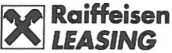 Podstatné náležitosti převodní smlouvy jsou následující:převodní cena;Příjemce bude povinen uhradit převodní cenu na základě daňového dokladu a ve Ihůtě splatnosti na tomto dokladu uvedené;Příjemce nabude vlastnické právo k Předmětu, jak tento stojí a leží, Poskytovatel neodpovídá za žádné jeho vady a záruka se nesjednává;vlastnické právo k Předmětu přejde na Příjemce úplným zaplacením převodní ceny;veškeré případné náklady spojené s převodem vlastnického práva k Předmětu nese Příjemce.Vzhledem k tomu, že Předmět je v užívání Příjemce, je v těchto případech povinnost Předmět dodat Poskytovatelem jako převodcem podle převodní smlouvy splněna dnem uzavření převodní smlouvy, není-li v převodní smlouvě stanoveno jinak. Dokud není uzavřena převodní smlouva a nejsou splněny v ní stanovené podmínky pro převod vlastnického práva k Předmětu, zůstává vlastníkem /Předmětu Poskytovatel; na uvedené nemá žádný vliv ani způsob fakturace leasingových splátek či dalších plateb dle Smlouvy (např. ani skutečnost, pokud je převodní cena fakturována Poskytovatelem v rámci celkové ceny leasingu již na počátku leasingu).Vlll.3.5. Jestl iže Příjemce nejpozději ke dni, v němž uplyne doba leasingu, uhradil převodní cenu, aniž výslovně požádal Poskytovatele k uzavření převodní smlouvy, a jsou-li splněny ostatní podmínky uzavření převodní smlouvy, bude ke dni připsání převodní ceny na účet Poskytovatele Příjemce Poskytovatelem písemně vyzván k dodatečnému potvrzení zájmu uzavřít převodní smlouvu. Pokud Příjemce nepotvrdí zájem uzavřít převodní smlouvu nejpozději do 15 dní od doručení této výzvy, má se za to, že Příjemce nepožádal o uzavření převodní smlouvy.Vlll.3.6. Jestl iže Příjemce nepožádá Poskytovatele o uzavření převodní smlouvy (ustanovení sub Vlll.3.5 není dotčeno), nebo nejsou splněny podmínky pro uzavření převodní smlouvy dle sub Vlil.3.4, je Příjemce nebo jeho právní nástupce oprávněn ve Ihůtě 2 týdnů od uplynutí doby leasingu učinit kroky směřující k uzavření převodní smlouvy k Předmětu mezi Poskytovatelem a třetí osobou za podmínek sdělených Příjemci Poskytovatelem jako podmínky akceptovatelné pro Poskytovatele. Příjemce není oprávněn takovou smlouvu uzavřít, nebude-li k tomu Poskytovatelem předem výslovně písemně zmocněn.Vlll.3.7. V případě, že Příjemce žádá po Poskytovateli, aby tento uzavřel převodní smlouvu k Předmětu s třetí osobou zprostředkovanou Příjemcem dle subVlll.3.6 za převodní cenu nižší, než je převodní cena Předmětu sjednaná ve Smlouvě, Poskytovatel tuto smlouvu uzavře až poté, co Příjemce Poskytovateli uhradí rozdíl mezi převodní cenou Předmětu sjednanou ve Smlouvě a takovou převodní cenou.Vlil.3.8. Neuhradí-li Příjemce výše uvedenou částku ve Ihůtě 2 týdnů od uplynutí doby leasingu, je Poskytovatel oprávněn uzavřít převodní smlouvu s jakoukoli třetí osobou bez ohledu na výši převodní ceny; použití ustanovení subVlll.3.6 není dotčeno.Vlll.3.9. Nebude-I i na základě žádosti Příjemce nebo z jiných důvodů uzavřena mezi Příjemcem a Poskytovatelem převodní smlouva, zavazuje se Příjemce Poskytovateli uhradit veškeré jeho náklady vzniklé v souvislosti s řádným ukončením Smlouvy, zejména náklady spojené s odebráním, přepravou, skladováním, zcizením a/nebo likvidací Předmětu, pojištěním Předmětu do jeho zcizení nebo likvidace, jakož i veškeré další náklady, které Poskytovateli v souvislosti s řádným ukončením Smlouvy vznikly.3.10. Ustanovení tohoto odstavce se užijí pouze tehdy, je-li ve Smlouvě uvedeno, že je sjednávána s povinností odkupu Předmětu. Poskytovatel jako převodce a Příjemce jako nabyvatel uzavírají uzavřením Smlouvy také tuto převodní smlouvu s odkládací podmínkou. Ustanovení sub XIII až XV se použijí obdobně. Dnem nabytí účinnosti této převodní smlouvy dochází k převodu vlastnického práva k Předmětu z Poskytovatele na Příjemce. Povinnost Poskytovatele dodat Předmět je dnem nabytí účinnosti této převodní smlouvy splněna, neboť Příjemce má Předmět v držení. Příjemci je dobře znám stav Předmětu, neboť jej používal jako předmět leasingu dle Smlouvy, tedy je si vědom toho, že nekupuje Předmět nový, ale Předmět použitý, a ve stavu, v němž se Předmět ke dni nabytí účinnosti této převodní smlouvy nachází, jej kupuje. Vzhledem k výše uvedeným skutečnostem Poskytovatel neposkytuje Příjemci záruku za jakost Předmětu a neodpovídá za faktické ani právní vady Předmětu. Tato převodní smlouva nabývá účinnosti, není-li sjednáno jinak, jestliže jsou splněny všechny níže uvedené podmínky:uplynula doba leasingu;Příjemce splnil veškeré své povinnosti (zejména uhradil všechny dluhy) plynoucí mu ze Smlouvy;Příjemce není v prodlení s úhradou žádných peněžitých dluhů vůči Poskytovateli vzniklých zejména na základě jiných leasingových či jiných smluv, uzavřených s Poskytovatelem;Příjemce uhradil převodní cenu, jež je rovna vždy součtu převodní ceny uvedené ve Smlouvě a zůstatkové ceny, je-li tato uvedena ve Smlouvě; tuto převodní cenu se Příjemce zavazuje uhradit do 30 dnů ode dne splatnosti poslední leasingové splátky.Poskytovatel je oprávněn kdykoli jednostranně rozhodnout, že některé či všechny podmínky nabytí účinnosti této převodní smlouvy dle písm. b), c) nebo d) nemusí být splněny. V takovém případě tato převodní smlouva nabývá účinnosti a vlastnické právo přechází na Příjemce dnem, v němž je Příjemci doručeno oznámení o nabytí účinnosti této převodní smlouvy. Poskytovatel se zavazuje bez zbytečného odkladu po nabytí účinnosti této převodní smlouvy zaslat Příjemci případné doklady k Předmětu se vztahující (zejména technický průkaz a plnou moc opravňující Příjemce, aby provedl nebo nechal provést příslušný zápis (výmaz) týkající se Předmětu do obecně závazným právním předpisem nebo Smlouvou předepsaného registru). Veškeré případné náklady spojené s převodem vlastnického práva k Předmětu nese Příjemce.4. Zúčtování kupní ceny Předmětu dle převodní smlouvy při řádném ukončení SmlouvyVlll.4.1. V případě, že Poskytovatel uzavře s třetí osobou převodní smlouvu, v níž je sjednána převodní cena, jež převýší převodní cenu sjednanou ve Smlouvě, Poskytovatel Příjemci vyplatí rozdíl mezi skutečně získanou převodní cenou a převodní cenou sjednanou ve Smlouvě, ponížený o náklady skutečně Poskytovatelem vynaložené za účelem a/nebo v souvislosti s uzavřením převodní smlouvy za podmínek uvedených dále sub Vlll.4.1. Poskytovatel vystaví dobropis leasingových splátek a/nebo jiných leasingových plateb či jejich části ve výši odpovídající částce dle věty první. Příjemce je povinen tento dobropis převzít a jeho převzetí Poskytovateli písemně potvrdit. Nepřevezme-li Příjemce dobropis či nepotvrdí-li písemně jeho Převzetí, není Poskytovatel povinen Příjemci vyplatit ani část částky dle věty první.Vlll.4.2. V případě, že Poskytovatel uzavře s třetí osobou převodní smlouvu, v níž je sjednána převodní cena nižší, než je převodní cena sjednaná ve Smlouvě, Příjemce je povinen Poskytovateli na jeho výzvu uhradit rozdíl mezi převodní cenou sjednanou ve Smlouvě a skutečně získanou převodní cenou a náklady skutečně Poskytovatelem vynaložené za účelem a/nebo v souvislosti s uzavřením převodní smlouvy, a to jako závěrečnou vyrovnávací splátku.Vlil.5. Trvalé vyřazení Předmětu z provozuVlll.5.1. Dojde-li ke zničení pojištěného Předmětu, Smlouva skončí dnem, v němž bude Poskytovateli doručeno písemné rozhodnutí o likvidaci pojistné události na Předmětu jako totální škodě. Dojde-li ke zničení Předmětu, který dle Smlouvy nemusel být pojištěn, skončí Smlouva dnem, v němž došlo ke zničení Předmětu, pokud se o tomto Poskytovatel v témže měsíci prokazatelně písemně dozvěděl. Dojde-li ke zničení Přeamětu, který dle Smlouvy nemusel být pojištěn, a Poskytovatel se o tomto v témže měsíci prokazatelně písemně nedozvěděl, končí Smlouva dnem, v němž se o tomto Poskytovatel prokazatelně písemně dozvěděl.Vlil.5.2. Dojd e-li k odcizení Předmětu, Smlouva skončí dnem doručení příslušného usnesení orgánů činných v trestním řízení o odložení věci (před zahájením trestního řízení) nebo o zastavení již zahájeného trestního řízení Poskytovateli. Nerozhodnou-li orgány činné v trestním řízení o odložení věci nebo o zastavení již zahájeného trestního řízení, Smlouva skončí dnem doručení rozhodnutí příslušného orgánu činného v trestním řízení (podání obžaloby, usnesení podle § 159 nebo § 172 trestního řádu) Poskytovateli. Došlo-li k odcizení Předmětu na území jiného státu a odcizení je šetřeno orgány činnými v trestním řízení v takovém státu, pak není-li možno ani přes prokazatelnou snahu získat od těchto orgánů usnesení / rozhodnutí obdobné rozhodnutím dle předchozích vět, je oprávněn Poskytovatel stanovit den ukončení Smlouvy sám písemným sdělením zaslaným Příjemci; okamžikem doručení takového sdělení Příjemci Smlouva předčasně končí, přičemž pro účely Smlouvy a jejího vypořádání bude postupováno obdobně, jako by rozhodnutí orgánů činných v trestním řízení dle předchozích vět bylo Poskytovateli doručeno.Vlil.5.3. Dojde-li k trvalému vyřazení Předmětu z provozu s výjimkou odcizení Předmětu, je Příjemce povinen na svůj náklad a v souladu s obecně závaznými právními předpisy zlikvidovat do 60 dnů Předmět nebo jeho zbylé části a případný výtěžek neprodleně poukázat Poskytovateli na úhradu jemu vzniklé škody, neurčí-li Poskytovatel jinak. Nesplní-li Příjemce tuto povinnost řádně a včas, je povinen uhradit Poskytovateli náklady případně vynaložené Poskytovatelem na íikvidaci.Vlil.6.	Výpověď SmlouvyVlll.6.1. Příjemce není oprávněn Smlouvu vypovědět, a to po celou dobu její platnosti.Vlil.6.2. Poskytovatel je oprávněn Smlouvu vypovědět, jestliže:Příjemce je v prodlení se zaplacením kterékoli úplaty za leasing, včetně úroků z prodlení nebo pojistného nebo jejich části po dobu nejméně 5 dnů;Příjemce je v prodlení s dodáním jakéhokoli dokladu, který má povinnost doručit Poskytovateli, déle než 10 dní;Příjemce hrubým způsobem poruší své povinnosti vyplývající mu ze Smlouvy, přičemž tímto hrubým porušením se rozumí zejména následující jednání Příjemce:Příjemce pomíjí odbornou péči o Předmět nebo užívá Předmět v rozporu s účelem užívání stanoveným ve Smlouvě nebo v rozporu s obvyklým účelem užívání, resp. pokyny a doporučeními výrobce a/nebo dodavatele Předmětu, v důsledku čehož Poskytovateli vznikla škoda nebo mu hrozí vznik škody, popř. může dojít k předčasnému opotřebení či poškození Předmětu;Příjemce změní umístění Předmětu bez předchozího písemného souhlasu Poskytovatele;Příjemce přenechá bez předchozího písemného souhlasu Poskytovatele Předmět do užívání třetím osobám;Příjemce nehradí řádně a včas pojistné nebo nedodržuje pojistné podmínky stanovené pojistnou smlouvou anebo není Předmět pojištěn v souladu se Smlouvou;Příjemce opakovaně porušuje kteroukoliv ze svých povinností vyplývajících mu ze Smlouvy;bylo na majetek Příjemce zahájeno insolvenční řízení, nebo pokud Příjemce vstoupil do likvidace;došlo k takové změně právní subjektivity Příjemce či jeho majetkových a/nebo personálních poměrů (např. změny ve vlastnické struktuře Příjemce či orgánech Příjemce), eventuálně k jiným skutečnostem na straně Příjemce, které prokazatelně ohrožují splnění Smlouvy ze strany Příjemce;Příjemce neposkytl nebo nezajistil poskytnutí sjednaného zajištění dluhů Příjemce vůči Poskytovateli vyplývajících ze Smlouvy, nebo dojde k podstatnému znehodnocení zajištění dluhů Příjemce vůči Poskytovateli vyplývajících ze Smlouvy nebo zajištění těchto dluhů se stane nedostatečným a Příjemce bez zbytečného odkladu neposkytne jiné, pro Poskytovatele akceptovatelné zajištění;Příjemce i přes výzvu Poskytovatele neuhradí řádně a včas převodní cenu;Příjemce je v prodlení se zaplacením svého peněžitého dluhu z jiné smlouvy uzavřené mezi ním a Poskytovatelem po dobu nejméně 5 dnů;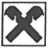 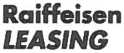 po uzavření Smlouvy vyjde najevo, že Příjemce uvedl při uzavírání Smlouvy či v souvislosti s ním nesprávné údaje, včetně údajů o vlastním hospodaření, a/nebo zamlčel údaje či okolnosti, za kterých by Poskytovatel Smlouvu neuzavřel, kdyby mu tyto údaje či okolnosti byly známy;Příjemce, osoba Příjemce ovládající, osoba Příjemcem ovládaná či jiná osoba tvořící s Příjemcem koncern (ve smyslu příslušných ustanovení obecně závazných právních předpisů), je po dobu nejméně 5 dnů v prodlení s úhradou dluhů či splněním jiných povinností z jiné finanční smlouvy / smluv (zvláště pak leasingových, úvěrových, kupních smluv na splátkový prodej apod.}, uzavřených mezi kteroukoliv ze shora uvedených osob a Poskytovatelem nebo kteroukoliv jinou společností ze skupiny Raiffeisen - zejm. Raiffeisenbank a. s., Raiffeisen Bank International AG apod.Vlll.6.3. Smlouva končí okamžikem, kdy byla Příjemci doručena písemná výpověď Smlouvy ze strany Poskytovatele (výpovědní doba se nesjednává), není- li ve výpovědi uveden den pozdější.Vlil.6.4. Příjemce je povinen vrátit Předmět v řádném stavu s veškerým příslušenstvím, včetně všech dokladů převzatých od dodavatele a technické a provozní dokumentace na místo a v termínu určeném Poskytovatelem. Příjemce bere na vědomí, že nevrátí-li Předmět na takto určené místo a v určeném termínu, může být takovým jednáním naplněna skutková podstata trestného činu neoprávněného užívání cizí věci podle §207 zákona č. 40/2009 Sb., trestní zákoník, ve znění pozdějších předpisů, a Poskytovatel může Příjemci Předmět odebrat, a to i bez předchozího oznámení.Vlll.6.5. Nevrátí-li Příjemce Předmět Poskytovateli na místo a v termínu určeném Poskytovatelem, je povinen zaplatit Poskytovateli navíc i platby za neoprávněné užívání Předmětu (bezdůvodné obohacení) ve výši všech leasingových splátek připadajících na dobu neoprávněného užívání Předmětu, které by byl povinen Poskytovateli hradit v případě, kdyby Smlouva i nadále platila, a to až do vrácení Předmětu Poskytovateli.Vlll.6.6. K zajištění výkonu svých vlastnických práv je Poskytovatel oprávněn znehybnit či jinak zneprovoznit Předmět technickým či administrativním opatřením, a to i bez předchozího oznámení Příjemci. Poskytovatel je dále oprávněn vyžádat si k zajištění těchto opatření součinnost třetích osob. Příjemce je povinen tato opatření strpět a náklady s tím spojené Poskytovateli v plné výši uhradit. Příjemce nemá nárok na náhradu škody případně mu těmito opatřeními nebo v souvislosti s nimi vzniklou.Vlil.7. Odstoupení od SmlouvyVlil.7.1. Příjemce je oprávněn od Smlouvy odstoupit, jestliže nedojde z důvodů na straně Poskytovatele k uzavření dodavatelské smlouvy a/nebo Poskytovatel odmítne bez důvodu uhradit dodavateli cenu Předmětu, ačkoliv všechny podmínky pro to dle dodavatelské smlouvy a Smlouvy byly splněny.Vlil.7.2. Poskytovatel je oprávněn od této smlouvy odstoupit před počátkem doby leasingu, jestliže:nebyla na účet Poskytovatele připsána do data splatnosti mimořádná splátka, případně nebyly Příjemcem uhrazeny jiné sjednané a již splatné finanční dluhy, např. poplatek za služby před uzavřením Smlouvy;byly na straně Příjemce zjištěny skutečnosti odůvodňující oprávněné pochyby o možnostech včasného a úplného plnění všech povinností ze strany Příjemce;jsou dány důvody výpovědi uvedené sub Vlil.6.2.c), Vlil.6.2.d), Vlil.6.2.e) aVIII.Ó.2.f);nedošlo k uzavření dodavatelské smlouvy mezi Poskytovatelem a dodavatelem Předmětu do 30 dnů od uzavření Smlouvy s Příjemcem, případně dodavatel výslovně písemně prohlásil, že dodavatelskou smlouvu s Poskytovatelem neuzavře, není-li ve Smlouvě stanoveno jinak;se majetkové a/nebo personální poměry (např. vlastnická struktura Příjemce či orgány Příjemce) Příjemce výrazně zhorší, případně pokud vyjdou najevo takové skutečnosti týkající se Příjemce, které nebyly v době uzavření Smlouvy Poskytovateli známy, a které mohou podle Poskytovatele vést ke zhoršení platebních schopností Příjemce.Vlil.7.3. Poskytovatel je oprávněn po počátku doby leasingu od Smlouvy odstoupit, jestliže dojde v průběhu leasingu k odstoupení od dodavatelské smlouvy.Vlil.7.4. S mlouva končí okamžikem, kdy bylo Příjemci doručeno písemné oznámení o odstoupení Smlouvy ze strany Poskytovatele.Vlil.7.5. Pokud již došlo k předání Předmětu, je Příjemce povinen jej neprodleně vrátit Poskytovateli, s tím, že ustanovení sub Vlil.6.4, Vlll.6.5 a Vlil.ó.6 se v těchto případech užijí obdobně.Vlil.7.6. V případě ukončení Smlouvy dle sub Vlil.7 je Poskytovatel oprávněn Příjemci vyúčtovat a Příjemce je povinen zaplatit také:výdaje spojené s odstoupením od smlouvy s dodavatelem Předmětu a s odstoupením od Smlouvy;náhradu škody vzniklou Poskytovateli v souvislosti s předčasným ukončením Smlouvy, za kterou se pro tento účel považují i ztráty vzniklé Poskytovateli z titulu daňového přehodnocení obchodu v souvislosti s nemožností ukončit Smlouvu převodem vlastnického práva;dohodnuté smluvní pokuty.Vlil.7.7. Pro případ zániku dodavatelské smlouvy a vzniku dluhu dodavatele vůči Poskytovateli z titulu vypořádání ze zaniklé smlouvy, jakož i pro případ, že dojde ke vzniku jakýchkoliv budoucích dluhů dodavatele vůči Poskytovateli, přičemž k zániku dodavatelské smlouvy nedošlo, tímto Příjemce ve smyslu §2018 odst. 1 OZ prohlašuje, že uspokojí v plné výši veškeré tyto budoucí peněžité dluhy dodavatele vůči Poskytovateli z dodavatelské smlouvy a v souvislosti s ní (včetně dluhů z titulu nároku na náhradu škody, vydání bezdůvodného obohacení, smluvních pokut), neuhradí-li je Poskytovateli dodavatel. Poskytovatel toto ručení poskytované Příjemcem, resp. Příjemce jakoručitele přijímá. Sjednává se, že Poskytovatel není povinen písemně dodavatele vyzvat ke spjnění jeho dluhu.8. Úmrtí Příjemce - fyzické osobyVlll.8.1. V případě úmrtí Příjemce končí Smlouva uplynutím lhůty jednoho splátkového období ode dne, kdy se Poskytovatel o úmrtí Příjemce prokazatelně písemně dozví, pokud v této lhůtě Poskytovatel neobdrží prokazatelně písemné sdělení dědice nebo jeho oprávněného zástupce o jeho vůli pokračovat ve Smlouvě.Vlll.8.2. V případě úmrtí Příjemce, jenž je podnikatelem, končí Smlouva uplynutím lhůty minimálně 30 dní, maximálně však lhůty jednoho splátkového období ode dne, kdy se Poskytovatel o úmrtí Příjemce dozví, pokud v této lhůtě Poskytovatel neobdrží prokazatelně písemné sdělení osoby oprávněné pokračovat v živnosti o její vůli pokračovat ve Smlouvě.Vlll.8.3. V případě ukončení Smlouvy v případě úmrtí Příjemce provede Poskytovatel odebrání Předmětu, vyhotoví konečné finanční vyúčtování v souladu se Smlouvou a své případné pohledávky přihlásí k dědickému nebo jinému řízení.9. Dohoda o ukončení SmlouvyVlll.9.1. Poskytovatel a Příjemce mohou vždy ukončit Smlouvu dohodou. Vlll.9.2. Dohoda o ukončení Smlouvy musí být vyhotovena písemně, jinak je neplatná. Nutnou náležitostí této dohody je přesná specifikace podmínek ukončení Smlouvy, včetně způsobu vypořádání všech peněžitých a jiných povinností (zejména dluhů) Příjemce vůči Poskytovateli.Vlll.9.3. Příj emce nemá nárok na uzavření dohody o ukončení Smlouvy a Poskytovatel není povinen takovou dohodu uzavřít.Vlil. 10. Finanční vyúčtování předčasně ukončené Smlouvy Vlll.10.1 .Finanční leasing je, jak uvedeno i v ustanovení sub I, finanční službou, a Příjemce tímto potvrzuje, že si je vědom toho, že předčasným ukončením Smlouvy ať již z jakéhokoliv důvodu dochází na straně Poskytovatele ke vzniku značných škod, které je dle Smlouvy povinen Příjemce Poskytovateli nahradit. Vzhledem k tomu se Příjemce tímto zavazuje, že pokud budou dány předpoklady stanovené ve Smlouvě pro předčasné ukončení Smlouvy ze strany Poskytovatele nebo pokud již k předčasnému ukončení Smlouvy ze strany Poskytovatele došlo, učiní veškeré kroky vedoucí k vyloučení vzniku škod na straně Poskytovatele či alespoň k jejich minimalizaci. V rámci plnění této své povinnosti je Příjemce nebo jeho právní nástupce mj. povinen učinit kroky směřující k uzavření převodní smlouvy k Předmětu s třetí osobou nebo k uzavření Smlouvy s třetí osobou jako Příjemcem za podmínek sdělených Příjemci Poskytovatelem jako podmínky akceptovatelné pro Poskytovatele. Příjemce ovšem není oprávněn takové smlouvy uzavřít, nebude-li k tomu Poskytovatelem předem výslovně písemně zmocněn.Vlil. 10.2.V případě předčasného ukončení Smlouvy je Poskytovatel oprávněn vyhotovitprozatímní finanční vyúčtování Smlouvy, a to dle stavu pohledávek Poskytovatele ke dni předčasného ukončení Smlouvy;konečné finanční vyúčtování,Vlil. 10.3. Prozatímní finanční vyúčtováníProzatímní finanční vyúčtování je Poskytovatel oprávněn, nikoliv však povinen vyhotovit; Poskytovatel je oprávněn rozhodnout, že v daném případě bude vyhotovováno až konečné finanční vyúčtování. Bude-li prozatímní finanční vyúčtování vyhotovováno, pak bez ohledu na to, zda Příjemce vrátí či nevrátí Poskytovateli Předmět, jak je uvedeno sub Vlil.2.3, je Poskytovatel oprávněn (nikoliv však povinen) zohlednit v neprospěch Příjemce v prozatímním finančním vyúčtování vypracovaném ke dni ukončení Smlouvy jako Poskytovateli vzniklou škodu též částku představující součet všech ke dni předčasného ukončení Smlouvy nesplatných leasingových splátek, zůstatkové ceny Předmětu a převodní ceny Předmětu, jak byly sjednány ve Smlouvě. Ustanovením předchozí věty není dotčeno právo Poskytovatele zahrnout do konečného finančního vyúčtování veškeré další položky uvedené sub Vlil. 10.5. Úroky z prodlení je Příjemce povinen (v případě neuhrazení ve lhůtě splatnosti) hradit ze všech dluhů uvedených v prozatímním finančním vyúčtování v tam uvedené výši, a to i tehdy, dojde-li např. dodatečně k jejich snížení v důsledku zpeněžení Předmětu.Vlil. 10.4. Konečné finanční vyúčtováníNesplní-li Příjemce svou povinnost učinit kroky směřující k uzavření převodní smlouvy k Předmětu s třetí osobou nebo k uzavření Smlouvy s třetí osobou jako Příjemcem za podmínek uvedených sub Vlll.10.1 vůbec nedojde či nedojde-li na základě jeho jednání dle části první této věty k uzavření příslušných smluv ve lhůtě 1 měsíce ode dne předčasného ukončení Smlouvy, Poskytovatel zohlední ve prospěch Příjemce v konečném finančním vyúčtování cenu Předmětu v úrovni bez DPH, dosaženou při zpeněžení Předmětu Poskytovatelem, a to bez ohledu na její výši, nejvýše však do výše všech ke dni předčasného ukončení Smlouvy nesplatných leasingových splátek, zůstatkové ceny Předmětu a převodní ceny Předmětu, jak byly sjednány ve Smlouvě, s čímž Příjemce podpisem Smlouvy výslovně souhlasí.V případě, že Poskytovatel uzavře převodní smlouvu k Předmětu s třetí osobou nebo uzavře Smlouvu s třetí osobou jako Příjemcem ještě před uplynutím lhůty uvedené sub VIII. 10.4.a), Poskytovatel zohlední ve prospěch Příjemce v konečném finančním vyúčtování cenu Předmětu v úrovni bez DPH dosaženou při zpeněžení Předmětu Poskytovatelem, nejvýše však do výše všech ke dni předčasného ukončení Smlouvy nesplatných leasingových splátek, zůstatkové ceny Předmětu a převodní ceny Předmětu, jak byly sjednány ve Smlouvě, s čímž Příjemce podpisem Smlouvy výslovně souhlasí.V případě, že se Předmět nepodaří Poskytovateli zpeněžit ve lhůtě 6 měsíců ode dne předčasného ukončení Smlouvy, je Poskytovatel oprávněn (nikoliv však povinen) zohlednit v neprospěch Příjemce v konečném finančním vyúčtování jako Poskytovateli vzniklou škodu též částku představující součet všech ke dni předčasného ukončení Smlouvy nesplatných leasingových splátek, zůstatkové ceny a převodní ceny Předmětu, jak byly sjednány ve Smlouvě.V případě, že Příjemce nevrátí Poskytovateli Předmět ve lhůtě 1 měsíce ode dne předčasného ukončení Smlouvy, je Poskytovatel oprávněn, nikoliv však povinen, zohlednit v neprospěch Příjemce v konečném finančním vyúčtování jako Poskytovateli vzniklou škodu též částkupředstavující součet všech ke dni předčasného ukončení Smlouvy nesplatných leasingových splátek, zůstatkové ceny a převodní ceny Předmětu, jak byly sjednány ve Smlouvě.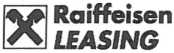 Ustanoveními sub Vlil. 10.4.a) až Vlil. 10.4.d) není dotčeno právo (nikoliv však povinnost) Poskytovatele zahrnout do konečného finančního vyúčtování veškeré položky uvedené sub Vlil. 10.5, a to ani v případě, že tyto vznikly či byly Poskytovateli vyúčtovány po dni zpeněžení vráceného Předmětu Poskytovatelem nebo po dni, k němuž je sjednáno, že Poskytovatel zohlední v neprospěch Příjemce v konečném finančním vyúčtování jako Poskytovateli vzniklou škodu též částku představující součet všech ke dni předčasného ukončení Smlouvy nesplatných leasingových splátek, zůstatkové ceny a převodní ceny Předmětu, jak byly sjednány ve Smlouvě.Vlil. 10.5.Příjemce je v případě předčasného ukončení Smlouvy, ať již k němu došlo jakýmkoliv způsobem a z jakéhokoliv důvodu, povinen Poskytovateli zaplatit (nerozhodne-li Poskytovatel, že některý z uvedených nároků neuplatňuje; rozhodnutí o tom, jaké nároky Poskytovatel uplatňuje či naopak neuplatňuje, je Poskytovatel oprávněn i dodatečně kdykoliv změnit) veškeré své dluhy vůči Poskytovateli, zejména:dlužné leasingové splátky do dne předčasného ukončení Smlouvy, a to včetně leasingové splátky, jejíž splatnost připadla na tento den;náhradu škody vzniklou Poskytovateli v souvislosti s předčasným ukončením Smlouvy v částce představující součet všech ke dni předčasného ukončení Smlouvy nesplatných leasingových splátek, zůstatkové ceny a převodní ceny Předmětu, jak byly sjednány ve Smlouvě, snížené o eventuální čistý výnos získaný Poskytovatelem při zpeněžení Předmětu, nejvýše však do výše všech ke dni předčasného ukončení Smlouvy nesplatných leasingových splátek, zůstatkové ceny Předmětu a převodní ceny Předmětu, jak byly sjednány ve Smlouvě, či o Poskytovatelem přijaté pojistné plnění, byl-li Předmět zničen či odcizen a pojistitel vyplatil Poskytovateli pojistné plnění;náhradu škody vzniklou Poskytovateli v souvislosti s předčasným ukončením Smlouvy, a to ve výši vícenákladů vzniklých Poskytovateli v souvislosti s předčasným ukončením Smlouvy, zejména vícenákladů spojených s odebráním, přepravou, skladováním, zcizením a/nebo likvidací Předmětu, vypracováním znaleckých posudků, pojištěním Předmětu do jeho zcizení nebo likvidace, jakož i veškerých dalších vícenákladů a škod, které Poskytovateli v souvislosti s předčasným ukončením Smlouvy vznikly; za takové škody se pro tento účel považují i ztráty vzniklé Poskytovateli z titulu daňového přehodnocení obchodu v souvislosti s nemožností ukončit Smlouvu převodem vlastnického práva;smluvní pokuty, na jejichž zaplacení má Poskytovatel na základě Smlouvy nárok;příslušenství všech pohledávek, zejména úroky z prodlení;náklady právního zastoupení Poskytovatele a další případné náklady spojené s vymáháním dlužných částek za Příjemcem.Vlil. 10.6.Veškeré pohledávky Poskytovatele vůči Příjemci (dluhy Příjemce vůči Poskytovateli) budou vždy navýšeny, pokud to vyplývá z obecně závazných právních předpisů, o příslušnou DPH či jiné daně, a Příjemce je povinen i takovou DPH či jiné daně Poskytovateli řádně a včas uhradit.Vlil. 10.7. Pokud tak stanoví obecně závazné právní předpisy, vystaví Poskytovatel při předčasném ukončení Smlouvy či po něm dobropis (opravný daňový doklad), jímž dojde k poměrné korekci původní celkové fakturované částky (pokud byla celková suma leasingových splátek či dalších plateb fakturována jednorázově na počátku leasingu), se zohledněním předčasného ukončení Smlouvy, resp. částky, která Příjemci zbývá k úhradě. Výslovně se pro vyloučení pochybností sjednává, že uvedený postup je pouze účetní operací, a nezakládá žádný dluh Poskytovatele vůči Příjemci ani žádné právo (pohledávku) Příjemce na jakékoliv vrácení jakýchkoliv částek od Poskytovatele (dobropisuje se částka, která nebyla Poskytovateli uhrazena). Nestanoví-li obecně závazné právní předpisy závazně jiný konkrétní okamžik, je oprávněn rozhodnout o konkrétním okamžiku, kdy dojde v případě předčasného ukončení Smlouvy k vystavení shora uvedeného dobropisu (opravného daňového dokladu), Poskytovatel; obdobně platí o určení výše částky, na níž bude takový dobropis (opravný daňový doklad) vystavován.VIII.10.8.FÍ nanční vyúčtování vyhotoví Poskytovatel prostřednictvím svého informačního systému dle principů uvedených ve Smlouvě. Rozhodnout o tom, jaké z nároků Poskytovatel uplatní, jakož i o výši uplatňovaných nároků v případě předčasného ukončení Smlouvy až do 1 00% těchto nároků je výhradním právem Poskytovatele a Příjemce se zavazuje finanční vyúčtování Smlouvy, které bude vyhotoveno v souladu se Smlouvou, akceptovat a dlužné částky řádně a včas Poskytovateli uhradit.Vlll.l 1. Nabytí vlastnického práva k Předmětu PříjemcemVlll.l 1.1. V případě, že po ukončení Smlouvy bude vlastnické právo k Předmětu převedeno z Poskytovatele na Příjemce, zavazuje se Příjemce řádně a včas splnit veškeré své povinnosti vyplývající ze smlouvy, na základě které došlo k převodu vlastnického práva k Předmětu, a dále veškeré povinnosti vyplývající z obecně závazných právních předpisů.Vlll.l 1.2. V případě, že je Předmět evidován v registru vozidel nebo v obdobném rejstříku, je Příjemce mimo jiné povinen bezodkladně a v souladu s obecně závaznými právními předpisy podat u příslušného orgánu veřejné moci žádost o zápis změny vlastníka a případně provozovatele Předmětu tak, aby v příslušném registru byl jako vlastník Předmětu uveden Příjemce a jako provozovatel Předmětu byl uveden Příjemce, případně třetí osoba odlišná od Poskytovatele; za tímto účelem Poskytovatel udělí Příjemci plnou moc. Příjemce je povinen doručit Poskytovateli technický průkaz se zápisem Příjemce jako vlastníka Předmětu a případně zápisem Příjemce jako provozovatele nejpozději do 10 pracovních dnů ode dne nabytí vlastnického práva Příjemcem. V případě, že po převodu vlastnického práva k Předmětu z Poskytovatele na Příjemce bylo vlastnické právo k Předmětu dále převedeno z Příjemce na třetí osobu, aniž v mezidobí došlo k zápisu změny vlastníka a provozovatele v příslušném registru dle tohoto článku Vlll.l 1.2 věty první, je Příjemce povinen doložit Poskytovateli provedení zápisu změny vlastníka a provozovatele Předmětu v příslušném registrutak, že vlastníkem a provozovatelem Předmětu je třetí osoba odlišná od Poskytovatele, a to neprodleně po provedení zápisu změn do příslušného registru.Vlll.l 1.3. V případě, že Příjemce zápis změny vlastníka a provozovatele Předmětu v příslušném registru a technickém průkazu nezajistí, zavazuje se Příjemce o tom Poskytovatele bezodkladně písemně informovat a předložit mu všechny potřebné listiny k tomu, aby mohl zápis změny v registru provést sám Poskytovatel, zejména je povinen předložit Poskytovateli podepsanou žádost o zápis změny v registru, technický průkaz a osvědčení o registraci Předmětu, protokol o evidenční kontrole Předmětu, který není starší než 30 dní, zelenou kartu k Předmětu, není-li Předmět vyřazený z provozu. Příjemce je současně povinen zaplatit Poskytovateli za provedení zápisu změny v příslušném průkazu či dokladu a v příslušném registru smluvní poplatek ve výši dle aktuálního platného ceníku Poskytovatele a veškeré náklady, které Poskytovateli v této souvislosti vzniknou.Vlll.l 1.4. V případě, že Příjemce jakoukoliv povinnost dle sub Vlll.l 1 řádně a včas nespní, v důsledku čehož bude Poskytovateli uložena ze strany orgánů věřejné moci jakákoliv sankce, je Příjemce povinen Poskytovateli takto zaplacenou částku na jeho výzvu neprodleně nahradit.ZMĚNY SMLOUVY1. Změna účastníka Smlouvy na straně Příjemce1.1. Postoupení Smlouvy Příjemcem na třetí osobu ve smyslu § 1895 a násl. OZ je možné pouze s předchozím písemným souhlasem Poskytovatele (bez něhož je postoupení vyloučeno, ale který může být vyjádřen i v trojstranné smlouvě o postoupení práv a převzetí práv a povinností uzavřené Poskytovatelem, Příjemcem a třetí osobou / novým příjemcem financování - viz dále) a jen za následujících podmínek:Příjemce písemně požádá Poskytovatele o souhlas s postoupením práv a převzetím povinností Příjemce vyplývajících ze Smlouvy na třetí osobu, není-li dohodnuto jinak.K postoupení práv a převzetí povinností Příjemce vyplývajících ze Smlouvy z Příjemce na třetí osobu dochází dnem, kdy nabude účinnosti smlouva o postoupení práv a převzetí povinností uzavřená Poskytovatelem, Příjemcem a třetí osobou (novým příjemcem leasingu), případně kdy budou splněny další podmínky stanovené v daném případě Poskytovatelem.1.2. Na vyslovení souhlasu s postoupením Smlouvy Příjemcem nemá Příjemce vůči Poskytovateli právní nárok, Poskytovatel není povinen takový souhlas udělit (a svůj nesouhlas není povinen odůvodnit), ani pro rozhodnutí o takové žádosti není vázán žádnou lhůtou.1.3. Nový Příjemce je povinen nahradit Poskytovateli náklady, které Poskytovateli v souvislosti s provedením změny účastníka Smlouvy na straně Příjemce vznikly.2.Souhlas Příjemce s postoupením Smlouvy ze stranyPoskytovatelePříjemce podpisem Smlouvy výslovně souhlasí s tím, že Poskytovatel je oprávněn kdykoliv v budoucnu ve smyslu § 1 895 a násl. OZ postoupit veškerá svá práva a povinnosti ze Smlouvy na třetí osobu. Postoupení Smlouvy bude vůči Příjemci účinné okamžikem, kdy mu bude toto postoupení Poskytovatelem oznámeno, případně okamžikem, kdy mu bude postoupení prokázáno třetí osobou coby postupníkem (podle toho, která ze skutečností nastane dříve).3. Změna umístění Předmětu3.1. Požadavek na souhlas se změnou umístění Předmětu je Příjemce povinen předložit Poskytovateli nejméně 1 4 dnů před provedením takové změny. Bez předchozího písemného souhlasu Poskytovatele nesmí Příjemce změnu umístění Předmětu provést.3.2. Změna umístění Předmětu se řídí obdobně ustanoveními týkajícími se změny účastníka Smlouvy na straně Příjemce.3.3. Na provedení změny umístění Předmětu nemá Příjemce vůči Poskytovateli právní nárok.3.4. Příjemce je povinen nahradit Poskytovateli náklady, které Poskytovateli v souvislosti s provedením změny umístění Předmětu vznikly.4.Jiné změny SmlouvyNa provedení jakékoliv změny Smlouvy nemá Příjemce vůči Poskytovateli právní nárok.POPLATKYBude-li v souvislosti se Smlouvou proveden jakýkoli úkon uvedený v aktuálním sazebníku poplatků vydaném Poskytovatelem a/nebo provedena jakákoli změna Smlouvy, je Příjemce povinen Poskytovateli zaplatit poplatek za každý takový úkon / změnu Smlouvy, a to ve výši dle aktuálního sazebníku poplatků vydaného Poskytovatelem. Aktuální sazebník je dostupný mj. na www.rl.cz. Poplatek včetně příslušné DPH v zákonné výši je splatný vždy ve lhůtě splatnosti uvedené na dotčeném daňovém dokladu. Poskytovatel je oprávněn požadovat zálohu až do plné výše příslušného poplatku a podmiňovat složením této zálohy provedení příslušného úkonu. Příjemce potvrzuje, že se seznámil se sazebníkem poplatků, účinným ke dni uzavření Smlouvy, a že jej bez připomínek akceptuje. Poskytovatel je oprávněn sazebník poplatků kdykoliv v budoucnu aktualizovat, tj. měnit druh i výši jednotlivých poplatků, což Příjemce rovněž bez připomínek akceptuje.SANKČNÍ USTANOVENÍ A NÁHRADA ŠKODY1. Sankční ustanovení1.1. V případě porušení povinnosti Příjemce doručit Poskytovateli včas předávací protokol a/nebo doklady dle sub III.2.3 vztahující se k Předmětu, a/nebo v případě porušení povinnosti Příjemce předat či vrátit včas průkaz dle sub IV.2.5 Poskytovateli, a/nebo v případě porušení kterékoliv z povinností dlesub IV.2.2, IV.2.8, IV.3.2, IV.3.3, VII. 1,2.a), VII. 1,2.c), VII. 1,3.e), VII. 1.5, Vll.2.3, VII.2.5, Vll.3.3, Vlil.5.3, je Příjemce povinen uhradit Poskytovateli smluvní pokutu ve výši 10.000,- Kč za každé jednotlivé porušení povinnosti Příjemce. Smluvní pokutu ve výši 1.000,- Kč je Příjemce povinen uhradit při porušení povinností dle sub VI.5.5, a to za každou platbu, která nebyla řádně označena.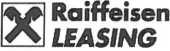 1.2. Nesplní-li Příjemce podmínky dle sub III.5 pro zaplacení ceny dle dodavatelské smlouvy Poskytovatelem dodavateli ve lhůtě stanovené pro její zaplacení v dodavatelské smlouvě, jejímž je Příjemce vedlejším účastníkem, a/nebo jestliže se Příjemce nedostaví ve lhůtě určené v dodavatelské smlouvě k převzetí Předmětu, nebo Předmět v zastoupení Poskytovatele od dodavatele nepřevezme, i když jsou splněny podmínky stanovené příslušnými obecně závaznými předpisy a smluvní podmínky pro jeho převzetí, a/nebo v případě porušení kterékoli povinnosti Příjemce dle sub Vlil. 1 1.1, Vlil. 1 1.2, Vlil. 1 1.3, XIII. 1 nebo XIII.2 je Příjemce povinen uhradit Poskytovateli smluvní pokutu ve výši 10 % pořizovací ceny Předmětu, a to i opakovaně.1.3. Provede-li Příjemce dle sub IV.2.4 změny, vestavby nebo jiné úpravy Předmětu včetně jeho upgrade bez předchozího písemného souhlasu Poskytovatele, je povinen nahradit Poskytovateli případně vzniklou škodu a zaplatit Poskytovateli smluvní pokutu ve výši bezdůvodného obohacení, které by zhodnocením Předmětu Poskytovateli vzniklo.1.4. V případě op ožděného navrácení Předmětu v rozporu se sub Vlil.6.4 je povinen Příjemce uhradit Poskytovateli smluvní pokutu, jejíž výše se určí součtem leasingových splátek, k jejichž úhradě by byl za trvání smlouvy povinen, a to za dobu, po kterou je Příjemce se splněním své povinnosti v prodlení.2. Obecná sankční ustanoveníXl.2.1. Není-li Smlouvou stanoveno jinak, je Příjemce povinen v případě nesplnění kterékoli ze svých povinností vyplývající ze Smlouvy řádně a včas uhradit Poskytovateli:prokazatelné náklady spojené s vymáháním splnění povinnosti nebo spojené se splněním povinnosti místo Příjemce;náklady vzniklé Poskytovateli porušením povinnosti Příjemce;smluvní pokutu ve výši 5.000 Kč za každou povinnost dle Smlouvy, jež nebyla splněna řádně a včas a ohledně níž není konkrétně stanovena jiná smluvní pokuta;náhradu škody (skutečnou škodu a ušlý zisk), pokud Poskytovateli vznikla škoda v důsledku nesplnění povinnosti ze strany Příjemce.XI.2.2. Veškeré smluvní pokuty jsou splatné do 3 dnů ode dne doručení výzvy k jejich úhradě Příjemci. Sjednáním ani zaplacením kterékoli smluvní pokuty není dotčen nárok Poskytovatele domáhat se náhrady škody vzniklé porušením povinnosti zajištěné smluvní pokutou v plném rozsahu.XI.2.3. Ocitne-li se Příjemce v prodlení se zaplacením kterékoli z úplat za leasing, s výjimkou úroku z prodlení a smluvní pokuty, je povinen zaplatit Poskytovateli kromě dotčené úplaty za leasing i smluvní pokutu ve výši 0,05 % z dlužné částky za každý den prodlení.XI.2.4. Veškeré peněžité dluhy Příjemce dle Smlouvy podléhají smluvnímu úroku z prodlení ve výši 0,05 % z dlužné částky za každý den prodlení počínaje dnem následujícím po dni splatnosti. Ustanovení sub XI.2.3 tím není dotčeno.XI.3. Náhrada škodyXl.3.1. Příjemce odpovídá Poskytovateli i třetím osobám za veškerou škodu, která Poskytovateli či třetím osobám vznikne v důsledku porušení jakýchkoli povinností Příjemce stanovených mu Smlouvou, resp. v důsledku toho, že jakoukoli povinnost dle Smlouvy nesplnil řádně a včas. Příjemce dále odpovídá Poskytovateli i třetím osobám za veškerou škodu, která Poskytovateli či třetím osobám vznikne v důsledku neúplných, nesprávných či nepravdivých skutečností uvedených v jakýchkoli dokumentech, zejména v předávacím protokolu.Xl.3.2. Není-li Smlouvou stanoveno jinak (zejména sub VII.), Příjemce odpovídá v plném rozsahu také za škodu, jež vznikla na Předmětu, na prostorách, v nichž byl Předmět umístěn, a/nebo na věcech s Předmětem spojených, v něm umístěných, a/nebo na životním prostředí, a/nebo na životě či zdraví lidí, a pod.Xl.3.3. Příjemce ie povinen každou škodu hradit Poskytovateli v penězích, nesdělí-li Poskytovatel v konkrétním případě Příjemci písemně, že trvá na náhradě škody formou uvedení do původního stavu.Xl.3.4. Poskytovatel neodpovídá Příjemci za žádnou škodu vzniklou mu na Předmětu nebo v souvislosti s ním, ledaže by škoda byla způsobena úmyslným zaviněním Poskytovatele, zejména pak:Poskytovatel neodpovídá, ani neručí za jakékoliv škody vzniklé z důvodu vadné či opožděné dodávky, fungování Předmětu (provozní rizika) a za jeho technické vady. Příjemce nemá vůči Poskytovateli nárok na náhradu škody a ušlého zisku vzniklých z vad Předmětu a ani na úhradu nákladů vzniklých jejich odstraňováním;v případě financování Předmětu obsahujícího jakákoliv data, zejména elektronické povahy, Poskytovatel neodpovídá za jejich ochranu a užití a neodpovídá, ani neručí za jakékoliv škody vzniklé z důvodu jejich nedostatečné ochrany nebo jejich neoprávněného užití či v souvislosti s nimi, a to ani v případě předčasného ukončení Smlouvy.3.5. Poskytovatel neodpovídá Příjemci za žádnou škodu vzniklou mu v souvislosti s jakýmkoli právem Poskytovatele dle Smlouvy, jeho uplatněním a/nebo předčasným ukončením Smlouvy ze strany Poskytovatele.PLNÁ MOC1. Plná moc pro Příjemce1.1. Není-li Smlouvou stanoveno jinak, Poskytovatel tímto zplnomocňuje Příjemce k tomu, aby jeho jménem činil následující úkony:převzal Předmět včetně všech dokladů k němu se vztahujících od dodavatele;sepsal a podepsal s dodavatelem předávací protokol k Předmětu, a to na formuláři Poskytovatele;uplatnil vůči dodavateli práva z vad Předmětu, vyjma odstoupení od dodavatelské smlouvy, od které je oprávněn odstoupit jen s předchozím písemným souhlasem, resp. speciálním písemným zmocněním Poskytovatele;učinil všechny úkony, a to jak písemné, tak i ústní, které bude třeba v souvislosti s řádným uplatněním nároků z vad Předmětu učinit;zapsal nebo nechal zapsat Předmět do obecně závazným právním předpisem a/nebo Smlouvou předepsaného registru, přičemž zejména musí být v takovém registru uvedeno vlastnické právo Poskytovatele k Předmětu, a dále aby nechal provést zápis ve smyslu § 508 OZ dle sub IV.2.8;vyžádal a od dodavatele převzal prohlášení o shodě (ujištění o prohlášení o shodě) vztahující se k Předmětu;v případě předčasného ukončení Smlouvy vedl jednání směřující k uzavření převodní smlouvy k Předmětu na třetí osobu nebo uzavření Smlouvy s třetí osobou jako Příjemcem. Příjemce není oprávněn k uzavření takových smluv bez výslovného předchozího souhlasu, resp. speciálního písemného zmocnění Poskytovatele. Oprávnění dle tohoto písmene trvá pouze po dobu 1 měsíce ode dne předčasného ukončení Smlouvy.1.2. Příjemce podpisem Smlouvy stvrzuje, že výše uvedenou plnou moc v plném rozsahu přijímá. Příjemce je oprávněn udělit výše uvedenou plnou moc jiné osobě, aby místo něho jednala za Poskytovatele jako zmocnitele.2. Plná moc pro PoskytovateleXll.2.1. Není-li Smlouvou stanoveno jinak, Příjemce tímto neodvolatelně zplnomocňuje Poskytovatele k tomu, aby jeho jménem při (zejména předčasném) ukončení Smlouvy:provedl nebo nechal provést příslušný zápis (výmaz) týkající se Předmětu do obecně závazným právním předpisem a/nebo Smlouvou předepsaného registru;nechal si vystavit duplikát technického průkazu nebo jiného dokladu o zápisu Předmětu do obecně závazným právním předpisem předepsaného registru.2.2. Poskytovatel podpisem Smlouvy stvrzuje, že výše uvedenou plnou moc v plném rozsahu přijímá. Poskytovatel je oprávněn udělit výše uvedenou plnou moc jiné osobě, aby místo něho jednala za Příjemce jako zmocnitele. Výše uvedená plná moc pro Poskytovatele zůstává v platnosti i v případě, že dojde k ukončení Smlouvy.DALŠÍ USTANOVENÍ1.	Obecná ustanovení1.1. Příjemce nesmí třetí osobě postoupit žádnou pohledávku za Poskytovatelem vzniklou ze Smlouvy nebo v souvislosti s ní bez předchozího písemného souhlasu Poskytovatele.1.2. Příjemce nesmí zajistit splnění svých dluhů vůči třetím osobám převodem nebo právním zatížením práva, které mu vzniklo nebo vznikne vůči Poskytovateli.1.3. Poskytovatel je oprávněn kdykoliv jednostranně započíst jakoukoliv svou splatnou i nesplatnou pohledávku za Příjemcem proti jakékoliv splatné i nesplatné pohledávce Příjemce za Poskytovatelem.1.4. Příjemce tímto v souladu s § 630 odst. 1 OZ prohlašuje, že prodlužuje Poskytovateli promlčecí lhůtu veškerých svých peněžitých i nepeněžitých dluhů vůči Poskytovateli, které vznikly nebo kdykoliv v budoucnu vzniknou na základě Smlouvy nebo v souvislosti s ní, jakož i veškerých dalších jeho dluhů vůči Poskytovateli, a to tak, že promlčecí lhůta činí 10 let počínaje dnem, kdy započala poprvé běžet. Toto prodloužení promlčecí lhůty trvá i poté, co došlo k ukončení Smlouvy odstoupením či jinak, a vztahuje se i na dluhy vzniklé po ukončení Smlouvy.XIII.1.5. V případě, že zákon č. 340/2015 Sb., o registru smluv ve znění pozdějších předpisů, předpokládá pro účinnost Smlouvy její zveřejnění v Registru smluv, zavazuje se Příjemce na své náklady podat návrh na uveřejnění Smlouvy do příslušného Registru smluv, a to 5 dnů od jejího uzavření, a ve stejné době prokázat splnění této povinnosti Poskytovateli.XIII. 1.6. Je-li v jakémkoli dokumentu Poskytovatele uveden pojem „pronajímatel" nebo „leasingový pronajímatel", je tímto pojmem označen Poskytovatel. Je-li v jakémkoli dokumentu Poskytovatele uveden pojem „nájemce" nebo „leasingový nájemce", je tímto pojmem označen Příjemce.XIII.1.7. Je-li ve Smlouvě požadována písemná žádost nebo oznámení Příjemce Poskytovateli, lze takovou žádost nebo oznámení učinit též prostřednictvím webového formuláře Poskytovatele, je-li takový formulář na webových stránkách Poskytovatele (www.rl.cz) k dispozici.XIII. 1.8. V případě, že je leasing sjednáván v cizí měně (tj. měně odlišné od měny České republiky), Příjemce tímto prohlašuje, že byl Poskytovatelem informován o rizicích spojených s leasingy poskytnutými v cizí měně. Poskytovatel obecně poskytuje leasing v cizí měně pouze v situaci, kdy příjem Příjemce, z něhož bude leasing splácet, je realizován v měně leasingu (jedná se o tzv. natural hedge). Není-li tomu tak, hrozí při významném znehodnocení domácí měny či měny, ve které Příjemce získává příjem na splácení leasingu výrazné zvýšení splátek a ohrožení schopnosti Příjemce leasing splácet. Z těchto důvodů Poskytovatel doporučuje Příjemci využít některého z prostředků zajištění proti kurzovému riziku:Měnový forward umožňuje směnit částku v jedné měně za částku v druhé měně v dohodnutém kurzu s vypořádáním v budoucnu (maximálně 3 roky od uzavření transakce). Forward je vhodný nástroj zejména tehdy, kdy je výše splátek pevně daná.Měnová opce dává právo (nikoli povinnost) provést konverzi měn v dohodnutém kurzu bud' ve předem stanovený den, nebo v rámci předem stanovené lhůty. Za toto právo a výhodu platí vlastník opce tzv. opční prémii. Není-li opce uplatněna, propadá bez jakéhokoliv plnění a opce se stává bezcennou. Opce je vhodný nástroj v případě, že výše leasingových splátek není předem známa a obtížně se odhaduje.Výše uvedené operace je potřeba provádět v odpovídajícím objemu a termínech tak, aby nákup měny pro následující splátky byl prováděn za předem známý kurz. Je-li příjem pro splacení leasingu realizován v domácí měně, Poskytovatel Příjemci výslovně doporučuje pro vyloučení výše uvedených rizik využití leasingu v domácí měně, a to i za předpokladu, je-li referenční sazba domácí měny vyššínež zahraniční.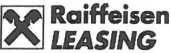 2. Ekonomické podklady, korespondence a informační povinnostiXlll.2.1. Příjemce tímto prohlašuje, že veškeré podklady nezbytné k posouzení majetkových poměrů Příjemce, jež předložil Poskytovateli při podání žádosti o poskytnutí leasingu i kdykoli během doby leasingu, jsou správné, pravdivé a úplné, a že je schopen dostát svým (zejména finančním) dluhům a dalším povinnostem plynoucím ze Smlouvy. Příjemce tímto dále prohlašuje, že ke dni uzavření Smlouvy na něj nebyla prohlášena exekuce, nebylo zahájeno insolvenční řízení, že nevstoupil do likvidace, ani že neví o žádných skutečnostech, dle kterých by kterákoliv z uvedených skutečností mohla hrozit. XIII.2.2. Příjemce se zavazuje umožnit Poskytovateli na jeho žádost nahlédnout do podkladů nezbytných k posouzení majetkových poměrů Příjemce, zejména svých účetních výkazů, a to do sedmi dnů od doručení žádosti Poskytovatele Příjemci. Příjemce dále výslovně souhlasí s tím, aby si Poskytovatel samostatně obstarával informace o jeho hospodářské a finanční situaci. Zároveň tímto Příjemce uděluje výslovný souhlas k tomu, aby banky a jiné osoby, které takový souhlas potřebují, poskytly Poskytovateli na jeho žádost veškeré informace, které o Příjemci mají k dispozici.XIII.2.3. Příjemce je povinen zaslat Poskytovateli na jeho žádost své čtvrtletní účetní výkazy sestavené podle zákona č. 563/1991 Sb., o účetnictví, ve znění pozdějších předpisů, a to dvou pracovních dnů od doručení žádosti Poskytovatele Příjemci. Poskytovatel se zavazuje zachovávat mlčenlivost o skutečnostech, o nichž se takto dozví, a to i po ukončení Smlouvy.XIII.2.4. Příjemce je povinen na veškeré korespondenci pro Poskytovatele týkající se Smlouvy uvádět číslo příslušné Smlouvy bez lomítek. Pokud tak neučiní, Poskytovatel neodpovídá za prodlení s připsáním plateb na účet Poskytovatele, nesprávné zařazení písemností nebo jiné důsledky z toho vyplývající.XIII.2.5. Příjemce je povinen:neprodleně písemně oznamovat Poskytovateli změny obchodní firmy, sídla, místa podnikání, adresy trvalého pobytu Příjemce, statutárních orgánů, resp. jejich členů, členů dozorčí rady Příjemce, ostatního vyššího managementu Příjemce a jiné podstatné změny v údajích identifikujících Příjemce či ve vedení společnosti, jakož i o podstatných změnách týkajících se osob, které poskytují zajištění dluhů mezi Poskytovatelem a Příjemcem, změnách ve struktuře společníků/akcionářů Příjemce;neprodleně písemně informovat Poskytovatele, pokud ve vztahu k Příjemci, subjektům v rámci skupiny a subjektu poskytujícímu zajištění dluhů Příjemce vůči Poskytovateli je podán návrh na zahájení nebo hrozí zahájení nebo probíhá insolvenční řízení či jakékoli jiné řízení z důvodu platební nevůle, platební neschopnosti či předlužení resp. úpadku či hrozícího úpadku či nařízení výkonu rozhodnutí či exekuce na jejich majetek, včetně exekuce správní či daňové, a vstupu Příjemce nebo subjektu poskytujícímu zajištění dluhů Příjemce vůči Poskytovateli do likvidace;s předstihem písemně informovat Poskytovatele o veškerých změnách ve výši stávajících podílů na jiných právnických osobách resp. společnostech přesahujících 20 % jejich základního kapitálu, a o změnách ve svých hlasovacích právech v těchto právnických osobách resp. společnostech, jakož i o změnách ve složení skupiny a podílech jednotlivých členech skupiny;s předstihem písemně informovat Poskytovatele o záměru provádět kroky, které mohou mít za následek zrušení Příjemce nebo člena skupiny s likvidací, jakož i jejich sloučení, splynutí, rozdělení, převod jmění na společníka, resp. akcionáře, prodej nebo pacht závodu nebo jeho části týkající se Příjemce či jakéhokoli člena skupiny;neprodleně písemně informovat Poskytovatele o změně v osobě skutečného majitele ve smyslu zákona č. 253/2008 Sb., o některých opatřeních proti legalizaci výnosů z trestné činnosti a financování terorismu, ve znění pozdějších předpisů.Skupinou se pro účely tohoto ustanovení rozumí skupina, kterou tvoří Příjemce a všechny osoby, které jsou vůči Příjemci ovládajícími osobami, nebo Příjemcem ovládané osoby, jakož i všechny osoby, které s Příjemcem tvoří koncern a dále osoby mající podíl na základním kapitálu Příjemce větší než 20 % a osoby, na jejichž základním kapitálu má Příjemce nebo osoba, která je vůči Příjemci ovládající osobou, nebo Příjemcem ovládaná osoba podíl větší než 20 %.XIII.3.	Informace a poučení o zpracování osobních údajůXIII.3.1. Účely zpracování osobních údajůPoskytovatel bude zpracovávat osobní údaje Příjemce k následujícím účelům:Realizace smluvního vztahuToto zpracování je nezbytné pro uzavření smlouvy a plnění smluvního vztahu s Poskytovatelem. Za tímto účelem budou v nezbytném rozsahu zpracovávány Příjemcovy identifikační údaje, kontaktní údaje a informace vztahující se k předmětu Smlouvy (např. identifikace služby, Předmět, platební údaje apod.).Ochrana práv a právem chráněných zájmů PoskytovateleToto zpracování je nutné pro ochranu zájmů Poskytovatele, např. při vymáhání pohledávek nebo pro vnitřní administrativní účely v rámci skupiny Raiffeisen. Za tímto účelem může Poskytovatel zpracovávat i údaje sloužící k zajištění bezpečného využívání nabízených služeb, řízení rizik, předcházení a vyhodnocování možného podvodného jednání apod. Na základě oprávněného zájmu Poskytovatele také zpracovává informace o bonitě, tedy schopnosti splácet závazky, platební morálce a důvěryhodnosti fyzických osob, které nejsou spotřebiteli, a to i s využitím registrů.Plnění zákonných povinnostíPoskytovatel musí sbírat a vyhodnocovat některé informace a uchovávat je po stanovenou dobu, neboť jde o povinnost uloženou právními předpisy. Jedná se například o zpracování osobních údajů za účelem zabránění zneužívání finančního systému k legalizaci výnosů z trestné činnosti a k financování terorismua vytvoření podmínek pro odhalování takového jednání dle zákona č. 253/2008 Sb., o některých opatřeních proti legalizaci výnosu z trestné činnosti a financování terorismu, ve znění pozdějších předpisů, přičemž jde např. o informace o zdroji a původu příjmu, kapitálové provázanosti, státní příslušnosti, místu pobytu, politické exponovanosti. Ze zákona č. 257/2016 Sb., o spotřebitelském úvěru, ve znění pozdějších předpisů, pak vyplývá povinnost zpracovávat informace o bonitě, platební morálce a důvěryhodnosti spotřebitelů, neboť tyto informace jsou nutné pro posouzení úvěruschopnosti spotřebitele. Dále se může jednat o právní předpisy v oblasti účetnictví, daní a kontrolní činnosti.Ochrana životně důležitých zájmů subjektu údajů nebo jiné fyzické osobyPoskytovatel může například sledovat statistické a ekonomické parametry činnosti Poskytovatele pro účely vyhodnocování odměn, provizí a požitků osob podílejících se na sjednávání finančních smluv (zprostředkovatelé, obchodní zástupci atd.).Zpracování podléhající souhlasuPro zpracování osobních údajů Příjemce nad rámec shora uvedeného potřebuje Poskytovatel souhlas Příjemce. Na základě souhlasu Příjemce Poskytovatel zpracovává osobní údaje Příjemce pro účely nabízení obchodu a služeb, dále provádí marketingové zpracování a analýzy, a to i pomocí automatizovaného zpracování a profilování, s cílem zkvalitnit poskytované služby a přizpůsobit nabídku potřebám Příjemce. Souhlas pro marketingové účely primárně uděluje Příjemce přímo Poskytovateli, aby údaje Příjemce mohl Poskytovatel zpracovávat pro vytvoření vhodné nabídky nad rámec již existujícího smluvního vztahu. Poskytovatel může kontaktovat Příjemce zejména prostřednictvím telefonu, SMS zprávy, e-mailu nebo i poštou, přičemž při zasílání obchodních sdělení Poskytovatel dodržuje povinnosti vyplývající z dalších právních předpisů.Tato zpracování jsou podmíněna souhlasem Příjemce, který je dobrovolný a v případě udělení je Příjemce oprávněn jej kdykoliv odvolat. Odvolání souhlasu znamená, že Poskytovatel nebude moci zpracovávat osobní údaje Příjemce za účelem uvedeným v souhlasu. Odvolání nemá důsledky pro smluvní vztah mezi Poskytovatelem a Příjemcem. Poskytovatel může i nadále zpracovávat osobní údaje Příjemce, pokud má ke zpracování jiný právní titul. Odvoláním souhlasu není dotčena zákonnost zpracování vycházejícího ze souhlasu, který byl dán před jeho odvoláním.XIII.3.2. Rozsah zpracování osobních údajůPoskytovatel zpracovává osobní údaje Příjemce v rozsahu nezbytném pro naplnění výše uvedených účelů, přičemž zpracovává zejména Příjemcovy identifikační a kontaktní údaje (např. jméno, příjmení, datum a místo narození, rodné číslo, adresa trvalého pobytu, kontaktní adresa, státní příslušnost, telefonní číslo, e-mailová adresa, typ, číslo a platnost průkazu totožnosti, ICO, DIČ), údaje získané v souvislosti s hodnocením rizik legalizace výnosů z trestné činnosti a financování terorismu, údaje vypovídající o bonitě, důvěryhodnosti a platební morálce vč. sociodemografických údajů a údajů o majetkových poměrech (např. věk, pohlaví, osobní stav, dosažené vzdělání, způsob bydlení, počet osob v domácnosti, příjmy a výdaje domácnosti, údaje o způsobu zajištění pravidelného příjmu, údaje o vlastnických právech k věcem, údaje o členství v obchodních korporacích nebo spolcích), údaje získané v souvislosti s poskytnutými produkty (např. typ smlouvy, doba trvání smlouvy, způsob zajištění smlouvy, doba splatnosti, výše poskytnutého financování, účel financování, stav pohledávek a dluhů vůči Poskytovateli), korespondenci a jinou komunikaci s Příjemcem jako subjektem osobních údajů, informace obchodní a marketingové povahy.Xlll.3.3. Doba zpracování osobních údajůOsobní údaje budou Poskytovatelem zpracovávány po dobu trvání účelu zpracování. I v případě ukončení smluvního vztahu s Poskytovatelem může přetrvávat jiný právní titul pro zpracování osobních údajů Příjemce (např. povinnost Poskytovatele plnit zákonné požadavky, ochrana práv a právem chráněným zájmů Poskytovatele, subjektu údajů nebo třetích osob). Osobní údaje Příjemce mohou kupříkladu být po zákonem stanovenou dobu uchovávány za účelem archivace nebo za účelem plnění povinností stanovených zvláštními právními předpisy (např. zákonem č. 253/2008 Sb., o některých opatřeních proti legalizaci výnosu z trestné činnosti a financování terorismu, ve znění pozdějších předpisů,nebo zákonem č. 257/2016 Sb., o spotřebitelském úvěru, ve znění pozdějších předpisů).V případě zpracování osobních údajů podmíněných souhlasem Příjemce je doba zpracování výslovně stanovena v textu souhlasu.Xlll.3.4. Příjemci osobních údajůOsobní údaje Příjemce jsou zpřístupněny zejména zaměstnancům Poskytovatele v souvislosti s plněním jejich pracovních povinností, při kterých je nutné nakládat s osobními údaji klientů, pouze však v rozsahu, který je v tom kterém případě nezbytný a při dodržení veškerých bezpečnostních opatření. Vedle toho mohou být osobní údaje Příjemce předávány třetím osobám, které se podílejí na zpracování osobních údajů klientů, případně jim tyto osobní údaje mohou být zpřístupněny z jiného důvodu v souladu s právními předpisy.Poskytovatel tak může zejména zpřístupnit osobní údaje Příjemce v rámci plnění povinností stanovených zvláštními právními předpisy, kdy oprávněnými osobami mohou být orgány veřejné moci, zejména orgány činné v trestním řízení, soudy, soudní exekutoři, orgány dohledu apod. Dále Poskytovatel může osobní údaje Příjemce zpřístupnit subjektům, jichž využívá při plnění svých smluvních povinností vyplývajících ze smlouvy uzavřené s Příjemcem, nebo subjektům, které Poskytovatel užívá k ochraně jejích práv a právem chráněných zájmů. Poskytovatel tak může pověřit zpracováním osobních údajů Příjemce třetí osoby (zpracovatele). Příjemci osobních údajů jsou zejména pojišťovny, zprostředkovatelé/obchodní zástupci Poskytovatele, společnosti, prostřednictvím kterých Poskytovatel vymáhá své pohledávky, advokátní kanceláře, reklamní agentury, zasílatelské agentury, tiskárenské společnosti, poskytovatelé informačních systémů Poskytovatele a společnosti skupiny Raiffeisen (například Raiffeisen-Leasing International Gesellschaft m.b.H., Raiffeisen Bank International AG, Raiffeisen-Leasing GmbH, Raiffeisenbank a.s., Raiffeisenlandersbank Niederósterreich).Poskytovatel může na základě souhlasu Příjemce předat osobní údaje Příjemce třetím osobám specifikovaným v příslušném souhlasu za účelem nabízení obchodu a služeb.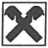 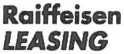 Poskytovatel z titulu oprávněného zájmu a splnění právní povinnosti též předává osobní údaje vztahující se k platební morálce Příjemce CNCB - Czech Non-Banking Credit Bureau, z.s.p.o., (dále jen „CNCB"), které provozuje Nebankovní registr klientských informací NRKI (dále jen „Nebankovní registr klientských informací NRKI" nebo též „NRKI") (podrobnosti jsou obsaženy v Informačním memorandu) a dále sdružení SOLUS, zájmovému sdružení právnických osob (dále jen „SOLUS"), které provozuje Registr FO, Registr IČ a Pozitivní registr (podrobnosti jsou uvedeny v POUČENI o registrech Sdružení SOLUS).Souvisí-li smluvní vztah mezi Příjemcem a Poskytovatelem s účastí Příjemce v dotačním programu, Poskytovatel z důvodu uzavření a plnění smlouvy a z důvodu svého oprávněného zájmu předává osobní údaje Příjemce subjektu poskytujícímu dotaci Příjemci (např. Českomoravská záruční a rozvojová banka, a.s., Podpůrný a garanční rolnický a lesnický fond, a.s.).V případě, že je v rámci spolupráce s třetími osobami nutné předávat nebo zpracovávat osobní údaje Příjemce a nevyplývá-li zmocnění ke zpracování z platných právních předpisů, uzavírá Poskytovatel s těmito subjekty smlouvu o zpracování. Tito zpracovatelé jsou povinni splňovat požadavky Poskytovatele na dodržení účelu zpracování a technické a organizační zabezpečení ochrany osobních údajů, přičemž Poskytovatel průběžně kontroluje plnění jejich povinností. V těchto případech jsou Příjemci garantována stejná práva, jako by zpracování prováděl sám Poskytovatel. Poskytovatel se předáním osobních údajů jiným zpracovatelům nezbavuje odpovědnosti za zpracování osobních údajů. V případě, že Příjemce nebude spokojen s tím, jak jsou jeho údaje zpracovávány, může se Příjemce obrátit na Poskytovatele s námitkami.Xlll.3.5. Zpracování údajů nutných k posouzení úvěruschopnosti - spolupráce s NRKI a registry SOLUSV souvislosti se zajištěním efektivního plnění povinností, vyplývajících zejména z právních předpisů směřujících k ochraně spotřebitele při poskytování spotřebitelských úvěrů, a za účelem ochrany zájmu Poskytovatele na poskytování úvěrových produktů pouze důvěryhodným a bonitním klientům, Poskytovatel zjišťuje a zpracovává údaje o osobách potřebné k tomu, aby bylo možné posoudit úvěruschopnost, přičemž je za tímto účelem uživatelem Nebankovního registru klientských informací NRKI, který provozuje CNCB.V rámci NRKI jsou zpracovávány informace, které si nebankovní věřitelské subjekty vzájemně poskytují o smluvních (úvěrových) vztazích mezi těmito subjekty a jejich klienty a které jednotlivě nebo ve svém souhrnu vypovídají o bonitě a důvěryhodnosti, resp. úvěruschopnosti, klientů nebankovních věřitelských subjektů.V souvislosti s účastí Poskytovatele v NRKI Poskytovatel o Příjemci zpracovává, do NRKI poskytuje a z NRKI získává tyto osobní údaje Příjemce:- identifikační osobní údaje;údaje vypovídající o tom, zda mezi Příjemcem a Poskytovatelem došlo k uzavření, případně neuzavření smluvního vztahu;údaje vypovídající o finančních závazcích Příjemce a o plnění těchto závazků ze strany Příjemce;údaje vypovídající o zajištění závazků Příjemce;údaje vypovídající o tom, zda ohledně Příjemce došlo k postoupení pohledávky;údaje vypovídající o Příjemcově bonitě, důvěryhodnosti (či platební morálce), resp. úvěruschopnosti, které Příjemce Poskytovateli sdělil, nebo které Poskytovatel o Příjemci získal v souvislosti s plněním, případně neplněním příslušného smluvního vztahu.Tyto údaje mohou být rovněž poskytnuty uživatelům Bankovního registru klientských informací („BRKI"), který provozuje společnost CBCB - Czech Banking Credit Bureau, a.s., v rámci vzájemného informování uživatelů NRKI a BRKI o bonitě, důvěryhodnosti a platební morálce, resp. úvěruschopnosti, klientů, a umožnění (a to i opakovaného) posuzování bonify, důvěryhodnosti a platební morálky, resp. úvěruschopnosti, v souvislosti se smluvními vztahy mezi Příjemcem a uživateli NRKI a/nebo BRKI.Právním základem pro zpracování osobních údajů klientů v NRKI je (a) plnění právních povinností v případě, kdy je fyzické osobě poskytován spotřebitelský úvěr, (b) oprávněné zájmy věřitelských subjektů, zejména zájem na poskytování úvěrových produktů pouze bonitním a důvěryhodným klientům, (c) souhlas se zpracováním osobních údajů v případě osob zastupujících klienty či majitele klientů. Právním základem pro zpracování informací (osobních údajů) v rámci vzájemného informování uživatelů NRKI a BRKI o bonitě, důvěryhodnosti a platební morálce, resp. úvěruschopnosti, klientů je (a) plnění právních povinností bank a věřitelských subjektů v případě, kdy je fyzické osobě poskytován spotřebitelský úvěr, (b) oprávněné zájmy bank a věřitelských subjektů, a (c) souhlas se zpracováním osobních údajů v případě osob zastupujících klienty (právnické osoby) či majitelů klientů (právnických osob).Veškeré informace týkající se NRKI, účasti věřitelských subjektů na NRKI, zpracování osobních údajů klientů věřitelských subjektů v NRKI, vzájemného informování uživatelů NRKI a BRKI, jakož i poučení o všech právech klientů věřitelských subjektů v souvislosti s NRKI či vzájemným informováním uživatelů NRKI a BRKI, jsou uvedeny v Informačním memorandu Nebankovního registru klientských informací (včetně základních informací o vzájemné výměně informací s Bankovním registrem klientských informací).Poskytovatel Příjemce informuje, že podle § 20z a § 20za zákona č. 634/1992 Sb., o ochraně spotřebitele, ve znění pozdějších předpisů mohou být osobní údaje Příjemce vedeny v databázích (dále též jen „registr") sloužících k vzájemnému informování o identifikačních údajích spotřebitelů a o záležitostech, které vypovídají o bonitě, platební morálce a důvěryhodnosti spotřebitelů. K tomuto informování není třeba souhlasu spotřebitele a vztahuje se i na vztahy vzniklé v rámci podnikání nebo jiné samostatné výdělečné činnosti spotřebitele. Poskytovatel se účastní registrů SOLUS. Podrobnější informace jsou obsaženy v dokumentu „POUČENI o registrech Sdružení SOLUS", jehož obsahem je: (i) vysvětlení pojmu informační soubor, a to zvlášť pro Pozitivníregistr, Registr FO a Registr IČ, (ii) definice dalších osobních údajů, které mohou vzniknout při zpracování, (iii) popis fungování Pozitivního registru, Registru FO a Registru IČ, (ivj identifikace subjektů či osob, které mohou mít přístup k osobním údajům při jejich zpracování a (v) poučení o právech Příjemce (podle nařízení 2016/679, právo na přístup k údajům: čl. 15, právo na opravu: čl. 16, právo na výmaz: čl. 1 7, právo na dočasné omezení zpracování: čl. 1 8, právo na námitku: čl. 21) v souvislosti se zpracováním údajů Příjemce v rámci registrů SOLUS. Aktuální znění Poučení může Příjemce kdykoli získat na www.rl.cz, a na informační lince sdružení SOLUS 222 368 707 a na www.solus.cz. SOLUS jmenoval pověřence ochrany údajů, kterého lze kontaktovat na adrese poverenec@solus.cz.h,	V případě, že registr eviduje záznamy o závazcích spotřebitelů,u kterých nedošlo k prodlení, a o potenciálních závazcích spotřebitelů (například Pozitivní registr SOLUS), může do něj Poskytovatel a další uživatelé nahlížet jen se souhlasem spotřebitele a spotřebitel má právo vůči provozovateli, který registr vede (v případě Pozitivního registru SOLUS sdružení SOLUS), písemně vyjádřit nesouhlas s evidencí údajů o své osobě v registru, který eviduje záznamy o závazcích spotřebitelů, u kterých nedošlo k prodlení, a o potenciálních závazcích spotřebitelů. Provozovatel v takovém případě bez zbytečného odkladu odstraní z registru všechny záznamy, které se spotřebitele týkají, a učiní opatření směřující k tomu, aby další záznamy týkající se téhož spotřebitele nemohly být zapsány. Poskytovatel se neúčastní Pozitivního registru SOLUS.Xlll.3.6. Způsob zpracování osobních údajůPoskytovatel využívá zejména osobní údaje, které získal přímo od Příjemce. V některých případech, např. při posouzení úvěruschopnosti, tyto údaje nepostačují, proto Poskytovatel využívá též informace z externích zdrojů. Jedná se zejména o veřejně dostupné rejstříky - obchodní rejstřík, registr ekonomických subjektů, insolvenční rejstřík, profesní registry apod. Poskytovatel může získat osobní údaje též od spolupracujících třetích stran (např. od pojišťovny, subjektů poskytujících dotace Příjemci, CNCB nebo SOLUS). Za všech okolností však Poskytovatel osobní údaje Příjemce pečlivě chrání, přičemž má interně nastavená pravidla pro zacházení s osobními údaji, která jsou pravidelně ze strany Poskytovatele kontrolována. Veškeré osoby, které s těmito údaji v rámci plnění svým povinností přicházejí do styku (ať již zaměstnanci, zpracovatelé nebo další správci), jsou vázány mlčenlivostí a zároveň jsou pravidelně proškolovány v oblasti ochrany osobních údajů. Poskytovatel dodržování standardu ochrany osobních práv pravidelně kontroluje a důsledně vymáhá.K dosažení výše uvedených účelů bude Poskytovatel zpracovávat osobní údaje manuálně i automatizovaně. V rámci poskytování služeb Poskytovatele může docházet i k tzv. profilování, což je forma automatizovaného zpracování osobních údajů spočívající v jejich použití k hodnocení některých osobních aspektů vztahujících se k fyzické osobě. Žádné rozhodnutí se však neděje toliko na základě automatizovaného zpracování. Poskytovatel přistupuje ke všem klientům individuálně, vždy rozhodují lidé a Příjemce má právo se k výsledkům profilování vyjádřit.Xlll.3.7. Práva Příjemce jako subjektu údajůVe smyslu nařízení Evropského parlamentu a Rady (EU) 2016/679 ze dne 27. dubna 2016, obecné nařízení o ochraně osobních údajů, má Příjemce právo požadovat informace o účelu zpracování osobních údajů, informace o rozsahu osobních údajů, které jsou předmětem zpracování a jejich kategorii, včetně údaje o zdroji, ze kterého byly osobní údaje získány, plánované době zpracování, skutečnosti, zda dochází k automatizovanému rozhodování, včetně profilování a informace o případných příjemcích nebo kategorii příjemců osobních údajů. Dále má Příjemce právo žádat opravu nebo výmaz svých osobních údajů, jsou-li nepřesné, resp. jestliže pominul účel jejich zpracování.Jsou-li osobní údaje předávány do třetí země nebo mezinárodní organizaci, má Příjemce právo být informován/a o vhodných bezpečnostních zárukách, které se vztahují na předání.Příjemce má právo získat od Poskytovatele osobní údaje, které se ho týkají a jež Poskytovateli poskytl/a na základě svého souhlasu nebo za účelem uzavření Smlouvy. Poskytovatel na základě žádosti Příjemce poskytne Příjemci tyto údaje bez zbytečného odkladu ve strukturovaném, běžně používaném a strojově čitelném formátu. Toto právo se nevztahuje na osobní údaje, které nejsou zpracovávány automatizovaně.Domnívá-li se Příjemce, že je zpracování osobních údajů v rozporu s ochranou jeho soukromého a osobního života nebo v rozporu s právními předpisy, je oprávněn/a vznést námitku, žádat vysvětlení a odstranění takto vzniklého stavu, zejména pak požadovat omezení zpracování, opravu, doplnění nebo výmaz svých osobních údajů. Domnívá-li se Příjemce, že dochází k neoprávněnému zpracování jeho osobních údajů, může se obrátit na Poskytovatele nebo se stížností na dozorový orgán, kterým je pro území České republiky Úřad pro ochranu osobních údajů (www.uoou.cz).XIII.4. Souhlas Příjemce s poskytováním údajůXlll.4.1. Příjemce, je-li právnickou osobou, podpisem Smlouvy uděluje Poskytovateli výslovný souhlas ke zpracování veškerých jeho údajů, a to zejména ekonomických, v rozsahu nezbytném k naplnění závazných požadavků stanovených Poskytovateli profesními organizacemi, subjekty poskytujícími dotace Příjemci, subjekty, jejichž prostřednictvím Poskytovatel chrání svá práva, zejména CNCB a SOLUS, organizacemi a orgány rozhodnými při vyhodnocování a schvalování příslušného obchodního případu a společnostem skupiny Raiffeisen, zejména pak společnostem Raiffeisen-Leasing International Gesellschaft m.b.H., Raiffeisen Bank International AG, Raiffeisen-Leasing GmbH, Raiffeisenbank a.s., Raiffeisenlandersbank Niederósterreich.Xlll.4.2. Příjemce, je-li právnickou osobou, dále výslovně souhlasí s tím, aby si Poskytovatel a Raiffeisenbank a.s., se sídlem Hvězdová 1 716/2b, 140 78 Praha 4, IČO : 49240901, zapsaná v obchodním rejstříku vedeném Městským soudem v Praze, oddíl B, vložka 2051 (dále jen „společnosti") vzájemně předávaly údaje, a to v rozsahu získaném v souvislosti s žádostmi o službu poskytovanou společnostmi, případně se smlouvami, na základě kterých společnosti v rámci své podnikatelské činnosti poskytují služby (dále jen „smlouvy"), tj. v rozsahu údajů umožňujících identifikaci Příjemce, tj. zejm. v rozsahu údajů zapsanémv příslušném rejstříku, ve kterém je daný Příjemce evidován, v rozsahu jméno, příjmení, ICO, místo podnikání, adresa trvalého bydliště a kontaktních údajů (vč. Korespondenčních adres, telefonů, e-mailů) a dále též údajů týkajících se bonity a úvěruschopnosti Příjemců (zejm. údajů o jejich stávajících i minulých dluzích, údajů týkajících se schopnosti Příjemců tyto své dluhy plnit, údajů týkajících se zajištění dluhů Příjemců, finanční situace Příjemců, vč. finančních výkazů Příjemců, údajů o prodlení Příjemců atd.), a to za účelem posouzení bonity, úvěruschopnosti či rizikovosti Příjemce a/nebo sestavení nabídky služeb poskytovaných společnostmi Příjemci vč. oslovení Příjemce elektronickými prostředky.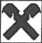 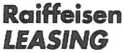 Xlll.4.3. Příjemce, je-li právnickou osobou, podpisem Smlouvy uděluje Poskytovateli výslovný souhlas ke sdělování údajů uvedených sub XIII.4.1 a4.2. subjektům uvedeným tamtéž.4.4. Příjemce, je-li právnickou osobou, podpisem Smlouvy uděluje Poskytovateli výslovný souhlas k ukládání údajů uvedených sub XIII.4.1 a Xlll.4.2. v registrech a evidencích vedených subjekty uvedenými tamtéž.OBECNÁ USTANOVENÍ1. Doručování1.1. Není-li ve Smlouvě stanoveno jinak, považuje se jakákoliv písemnost Poskytovatele Příjemci za doručenou:3. dnem po odeslání písemnosti Poskytovatelem, byla-li odeslána prostřednictvím držitele poštovní licence, a to i v případě, že se posléze vrátila Poskytovateli jako nedoručitelná z jakéhokoli důvodu, zejména vyznačil-li na ní držitel poštovní licence poznámku o její nedoručitelnosti z důvodu, že adresát je na uvedené adrese neznámý nebo se odstěhoval bez udání adresy;okamžikem, v němž se dostala do sféry dispozice Příjemce, byla-li doručována prostřednictvím jiné osoby než sub XIV. 1.1 .a);okamžikem odeslání Poskytovatelem, byla-li odeslána prostřednictvím elektronické pošty (e-mail).1.2. Adresou Příjemce rozhodnou pro doručování je vždy:pro případy uvedené sub XIV. 1.1.a) a XIV. 1.1.b) adresa Příjemce uvedená v záhlaví Smlouvy, neoznámil-li Příjemce Poskytovateli prokazatelně písemně formou doporučeného dopisu adresu jinou;pro případy uvedené sub XIV. 1.1.c) e-mailová adresa Příjemce uvedená v žádosti o poskytnutí financování, neoznámil-li Příjemce Poskytovateli následně prokazatelně písemně adresu jinou.1.3. Pro účely Smlouvy se sjednává, že právní úkon Poskytovatele se má za učiněný písemnou formou i tehdy, je-li učiněn elektronicky formou e-mailové zprávy odeslané Příjemci na adresu stanovenou v souladu s ustanovením sub1.2.b).XIV. 1.4. Příjemce ve smyslu § 26 zákona č. 235/2004 Sb., o dani z přidané hodnoty, ve znění pozdějších předpisů, uděluje Poskytovateli souhlas s používáním daňových dokladů v elektronické podobě. Příjemce souhlasí s tím, aby mu daňové doklady vystavené Poskytovatelem byly zasílány pouze elektronicky na e-mailovou adresu uvedenou na formuláři Poskytovatele k tomu určeném nebo, nebyl-li tento Příjemcem vyplňován, na e-mailovou adresu uvedenou v žádosti o poskytnutí financování, neoznámil-li Příjemce Poskytovateli následně prokazatelně e-mailovou adresu jinou.2. Rozhodné právo a řešení sporůXIV.2.1. Práva a povinnosti Smlouvou výslovně neupravené a^ veškeré právní otázky týkající se vztahu mezi smluvními stranami se řídí právem České republiky, zejména OZ.XIV.2.2. Smluvní strany se dohodly, že veškeré případné majetkové spory mezi nimi vznikající ze Smlouvy a v souvislosti s ní (včetně vzájemných majetkových sporů Poskytovatele a Příjemce souvisejících s dodavatelskou smlouvou) budou rozhodovány s konečnou platností v rozhodčím řízení jedním rozhodcem, a to ad hoc rozhodcem JUDr. Zdenkou Bednářovou, advokátem, ev. č. ČAK 05079; pokud by z jakéhokoli důvodu rozhodce JUDr. Zdenka Bednářová dotčený spor nemohla rozhodovat (např. odmítla-li by dotčený spor ze zákonných důvodů rozhodovat, byla-li by vyloučena z projednávané věa apod.), pak bude ad hoc rozhodcem Mgr. Martin Vondrouš, advokát, ev. č. ČAK 10036. V rozhodčím řízení bude postupováno podle zákona č. 216/1994 Sb., o rozhodčím řízení a výkonu rozhodčích nálezů, ve znění pozdějších předpisů, a podle zákona č. 99/1963 Sb., občanský soudní řád, ve znění pozdějších předpisů. Náklady rozhodčího řízení jdou k tíži strany, která ve sporu podlehla, a sestávají z paušálního poplatku na administrativní výlohy ve výši 300 Kč a odměny rozhodce stanovené takto: u sporů na peněžité plnění následovně: základ do výše 30.000 Kč ... 700 Kč; základ do výše 50.000 Kč ... 1.700 Kč; základ do výše 100.000 Kč ... 2.500 Kč a 3% z částky hodnoty sporu přesahující 50.000 Kč; základ do výše 250.000 Kč ... 4.000 Kč a 2,5 % z částky hodnoty sporu přesahující 100.000 Kč; základ do výše 500.000 Kč ... 7.750 Kč a 2 % z částky hodnoty sporu přesahující 250.000 Kč; základ do výše 1.000.000 Kč ... 12.750 Kč a 1 % z částky hodnoty sporu přesahující 500.000 Kč; základ nad 1.000.000 Kč ...17.750 Kč a 0,25% z částky hodnoty sporu převyšující 1.000.000 Kč; v případě porušení povinností (kdy nelze předmět řízení ocenit) některou ze smluvních stran, jsou-li tyto povinnosti uvedeny ve smlouvě ... 2.000 Kč; v případě ostatních sporů, u nichž nelze předmět řízení ocenit, a nejde- li o porušení povinností uvedených ve smlouvě ... 4.000 Kč. Strana, která ve sporu podlehla, je povinna nahradit druhé straně sporu její náklady řízení,zejména náklady na zaplacené poplatky za rozhodčí řízení (odměnu rozhodce, paušální poplatek na administrativní výlohy, to vše vč. DPH), a dále náklady na právní zastoupení ve výši, odpovídající výši přiznávané v občanském řízení soudním. Smluvní strany dále sjednávají, že rozhodčí řízení může být pouze písemné a rozhodčí nález nemusí obsahovat odůvodnění. Pokud by z jakéhokoli důvodu žádná z výše uvedených osob nemohla spor rozhodovat (např. odmítly-li by všechny osoby dotčený spor ze zákonných důvodů rozhodovat, nebo byly-li by všechny osoby vyloučeny z projednávané věci apod.), pak budou veškeré případné majetkové spory vznikající z této smlouvy a v souvislosti s ní rozhodovány s konečnou platností u Rozhodčího soudu při Hospodářské komoře České republiky a Agrární komoře České republiky podle jeho Rádu a Pravidel jedním rozhodcem jmenovaným předsedou Rozhodčího soudu. Náklady rozhodčího řízení jdou k tíži strany, která ve sporu podlehla, a jsou uvedeny v Pravidlech Rozhodčího soudu při Hospodářské komoře České republiky a Agrární komoře České republiky.ZÁVĚREČNÁ USTANOVENÍ1. Změny Smlouvy, resp. VSPL lze provádět pouze na základě dohody smluvních stran. Dohoda o změně Smlouvy musí mít písemnou formu, jinak je neplatná; jiná než písemná forma se vylučuje.2. Ustanovení sub XV. 1 neplatí, dojde-li ke změně Smlouvy na základě události nebo jednostranného právního úkonu ve Smlouvě uvedených. V tomto případě Poskytovatel Příjemce o změně Smlouvy písemně vyrozumí, a to v přiměřené lhůtě.3. VSPL jsou nedílnou součástí Smlouvy a v souladu s ustanovením § 1751 odst. 1 OZ jsou závazné pro úpravu vztahů Poskytovatele a Příjemce podle Smlouvy. Ustanovení § 1799 a § 1800 OZ se pro úpravu vztahů Poskytovatele a Příjemce podle Smlouvy neužijí. Příjemce přebírá na sebe riziko změny okolností ve smyslu § 1765 odst. 2 OZ; Příjemce nemůže uplatňovat práva uvedená v § 1765 odst. 1 OZ.4.	Výslovná ustanovení Smlouvy mají přednost před odlišnýmiustanoveními VSPL.USTANOVENÍ SOUVISEJÍCÍ S EIB1. Ustanovení tohoto článku se použijí v případě, je-li ve Smlouvě uvedeno, že Poskytovatel poskytuje finanční službu dle Smlouvy s podporou zdrojů poskytnutých z EIB (Evropská investiční banka), jež jsou určeny pro financování investic malých a středních podniků (SME), které působí v zemědělství, průmyslu a službách.2. Poskytovatel poskytuje finanční službu dle Smlouvy s podporou zdrojů poskytnutých z EIB (Evropská investiční banka), jež jsou určeny pro financování investic malých a středních podniků (SME), které působí v zemědělství, průmyslu a službách.3. Poskytovatel přenáší na Příjemce výhodu, kterou získává od EIB ve formě zvýhodněných refinančních zdrojů, které jsou nižší minimálně o 0,25 % p.a. ve srovnání se standardní sazbou refinančních zdrojů. Toto zvýhodnění se Příjemci promítne v nižší úrokové sazbě použité u daného obchodního případu, tzn. i v nižší splátce za financování.4. Příjemce prohlašuje, že veškerá jeho činnost je v souladu s relevantními národními obecně závaznými právními předpisy a relevantními rávními předpisy Evropské unie v oblasti životního prostředí, úspory energií,ezpečnosti a ochrany zdraví.XVI.5.	Dále Příjemce podpisem Smlouvy prohlašuje, že nepodniká v žádnémz vyloučených odvětví:výroba zbraní a střeliva, výzbroje, vojenského nebo policejního vybavení nebo infrastruktury a vybavení nebo infrastruktury omezující jednotlivá lidská práva a svobody (např. věznice nebo jakékoli formy nápravných zařízení);hazardní hry a zařízení pro jejich provozování;výroba, zpracování a distribuce tabákových výrobků;činnosti, při kterých se pro vědecké nebo výzkumné účely používají živá zvířata a u kterých nelze zaručit soulad s "Evropskou dohodou o ochraně obratlovců používaných pro pokusné a jiné vědecké účely";činnosti, jejichž vliv na životní prostředí nelze zpravidla zmírnit a/nebo kompenzovat v souladu se směrnicemi EU a národními obecně závaznými právními předpisy týkajícími se životního prostředí;odvětví považovaná za eticky nebo morálně kontroverzní, např. výzkum klonování lidí;čistě developerská činnost (nemovitosti);čistě finanční činnost, např. obchodování s finančními instrumenty;financování nákupu zemědělské půdy.XVI.6. Příjemce se zavazuje udržovat, opravovat a obnovovat Předmět tak, aby tento byl neustále ve stavu způsobilém řádnému užívání.XVI.7. Zmocnění zástupci EIB jsou kdykoli v době od podpisu Smlouvy do řádného ukončení Smlouvy oprávněni vstupovat do objektu, kde je Předmět umístěn, a provádět jakoukoli kontrolu za účelem ověření souladu informací poskytnutých o Příjemci a Předmětu a prohlášení Příjemce. Příjemce se zavazuje c činnosti dle předchozí věty poskytnout veškeré potřebné informace a součinnost či zajistit jejich poskytnutí.Místo a datum podpisu VSPL jsou shodné s místem a datem podpisu leasingové smlouvy, jejíž přílohou VSPL jsou, Příjemcem.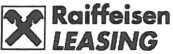 Příjemce podpisem stvrzuje, že se s VSPL seznámil, s jejich obsahem souhlasí a zavazuje se je dodržovat.Příjemce tímto zároveň ve smyslu ustanovení § 1753 O Z výslovně stvrzuje, že byl Poskytovatelem zejména upozorněn na následující ustanovení VSPL, a to:VI.5 (oprávnění Poskytovatele týkající se plateb)Vlll.7.7 (ručení za dodavatele)X (poplatky)XI. 1 (sankční ustanovení)XIII. 1.4 (prodloužení promlčecí lhůty)XIII.1.8 (leasing v jiné měně)3 (informace a poučení o zpracování osobníchúdajů)2.2 (rozhodčí doložka),že se s nimi seznámil, byl mu vysvětlen jejich význam a že je výslovně přijímá.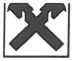 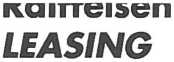 Informace k individuálnímu pojištění	3068000007Zásady individuálního pojištění předmětu financovánípředmět financování musí být pojištěn nejpozději ke dni předání předmětu příjemci financování (dále jen "Den předání"), příp. ke dni přechodu nebezpečí dle dodavatelské smlouvy, nastane-li tento den dřívepředmět financování musí být pojištěn u pojišťovny akceptované Poskytovatelem jednou pojistnou smlouvou bez ohledu na sjednaný druh pojištění a pojišťovaná rizikaTypy předmětů a rizika, jež musí být vždy pojištěnaDoklady požadované od klienta v případě individuálního pojištění předmětu financováníoriginál vinkulace pojistného plnění potvrzené Příjemcem a příslušnou pojišťovnou ve prospěch Poskytovatele, a to do 21 dnů ode dne podpisu smlouvy o úvěru / 14 dnů ode Dne předání v případě podpisu leasingové smlouvy (na formuláři Poskytovatele, jehož 3 vyhotovení Příjemce převzal od Poskytovatele nejpozději v den podpisu smlouvy o financování příslušného předmětu financování, což Příjemce potvrzuje podpisem tohoto dokumentu)v případě, že Příjemce již má uzavřenou pojistnou smlouvu, kterou bude rozšiřovat i na předmět financování:kopie platně sjednané individuální pojistné smlouvy včetně veškerých příloh a vedlejších ujednání, jež jsou nedílnou součástí pojistné smlouvykopie dodatku k výše uvedené pojistné smlouvě, jímž bude do pojištění zahrnut předmět financováníkopie pojistné smlouvy není nutno dokládat v případě výše úvěru/financované hodnoty leasingu do 500 000 Kčv případě, že Příjemce bude na předmět financování uzavírat novou pojistnou smlouvu:kopie závazného návrhu individuální pojistné smlouvy podepsaný Příjemcem i pojišťovnou nebo kopie platně sjednané individuální pojistné smlouvy včetně veškerých příloh a vedlejších ujednání, jež jsou nedílnou součástí pojistné smlouvykopie pojistné smlouvy není nutno dokládat v případě výše úvěru/financované hodnoty leasingu do 500 000 Kčnedoručí-li Příjemce Poskytovateli vinkulaci pojistného plnění řádně a včas, je Poskytovatel oprávněn uzavřít pojištění předmětu financování sám a Příjemce je povinen nést náklady tohoto pojištěníDalší podmínky individuálního pojištění předmětu financovánív pojistné smlouvě musí být jako vlastník předmětu financování uveden Raiffeisen - Leasing, s.r.o.místem pojištění je dle povahy předmětu financování:stacionární předmět - (i) adresa umístění předmětu dle smlouvy o financování, (ii) území ČR, (iii) území ČR a Evropymobilní předmět - (i) území ČR, (ii) území ČR a Evropyjsou pojištěna všechna požadovaná rizika (viz výše)pojistná částka u každého rizika je nejméně ve výši pořizovací ceny předmětu financování, případně ceny uvedené v příslušné finanční smlouvěroční limit pojistného plnění (= limit plnění pro jednu a všechny škody, který je horní hranicí pojistného plnění pojistitele ze všech pojistných událostí za pojistný rok) u každého rizika je nejméně ve výši pořizovací ceny předmětu financováníspoluúčast nejvýše 1 0% z pojistného plnění, minimální spoluúčast nejvýše 1 0.000,- Kčje-li Příjemcem uzavřena individuální pojistná smlouva zahrnující:i jiné předměty pojištění kromě předmětu financování (zejména předměty ve vlastnictví Příjemce) - musí pojistná smlouva obsahovat ujednání, že jsou pojištěny i cizí věcipouze předmět financování ve vlastnictví Poskytovatele - Příjemce musí být uveden jako "pojistník" a Poskytovatel jako "pojištěný (vlastník)"identifikace předmětu pojištění v pojistné smlouvě musí být shodná s identifikací předmětu financování uvedenou na předávacím protokolu, a to včetně výrobních čísel, jsou-li tato na předmětu financování uvedenaZávěrečná ustanoveníPoskytovatel je oprávněn jednostranně měnit rozsah a/nebo podmínky pojištění předmětu financování zejména rizik v závislosti na druhu, umístění a dalších okolnostech týkajících se předmětu financování. Případné výjimky nebo úpravy podmínek uvedených výše musí být sjednány ve finanční smlouvě.Tento dokument je vypracován ve dvou stejnopisech, z nichž každý má platnost originálu. Poskytovateli a Příjemci náleží po jednom stejnopisu.Na důkaz toho, že se Příjemce s tímto dokumentem seznámil a že s ním souhlasí, připojuje svůj podpis.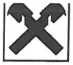 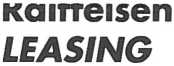 číslo smlouvy3068000007Zaznamenání potřeb Zájemce o pojištění financovaného předmětuMá Zájemce o financování zájem o pojištění financovaného předmětu v rámci rámcové pojistné smlouvy Poskytovatele?NEDoporučení PoskytovateleS ohledem na nutnost splnění zákonných povinností a na základě zkušeností s preferencemi klientů při volbě pojištění obvyklých k danému předmětu financování, Poskytovatel doporučuje Zájemci uzavřít následující pojištění financovaného předmětu:o Pojištění odpovědnosti za újmy způsobené provozem vozidla - POVINNÉ RUČENÍZ důvodu splnění zákonné povinnosti Zájemcem, doporučuje Poskytovatel uzavřít pojištění odpovědnosti z provozu vozidla ("povinné ručení"). Z povinného ručení je hrazena újma způsobená třetím osobám provozem vozidla uvedeného v pojistné smlouvě.Kalkulace povinného ručení u vybraného pojistitele byla vyhotovena na základě níže uvedených preferencí Zájemce o pojištění:Zájemce nemá o pojištění zájemo Havarijní pojištění - KASKOZ důvodu ochrany majetkového zájmu a investice Zájemce doporučuje Poskytovatel uzavřít následující pojištění:Havarijní pojištění - ochrana majetkového zájmu a investice Zájemce o financování z havarijního pojištění jsou hrazeny vlastní škody a škody způsobené živelní událostí, vandalismem, odcizením apod.Pojištění skel - ochrana majetkového zájmu a investice Zájemce o financování v případě poškození skel není Zájemce o financování vystaven finančním výdajům na opravu.Kalkulace havarijního pojištění u vybraného pojistitele byla vyhotovena na základě níže uvedených preferencí Zájemce o pojištění:Zájemce nemá o pojištění zájemPojistný produkt havarijního pojištění odpovídá požadavkům a potřebám Zájemce, v případě, že si si přeje, aby škody na vozidle, které je předmětem financování, byly částečně uhrazeny na základě pojistného plnění.Pojistný produkt povinného ručení odpovídá požadavkům a potřebám Zájemce, v případě, že si přeje, aby byla odpovědnost za újmu způsobenou provozem financovaného vozidla kryta prostřednictvím tohoto pojistného produktu.Případné další nabízené pojistné produkty odpovídají požadavkům a potřebám Zájemce, v případě, že si přeje pojistnou ochranu před riziky, které tyto produkty zahrnují.Zájemce svým podpisem stvrzuje, že:Poskytovatel od Zájemce získal informace týkající se jeho požadavků, cílů a potřeb s ohledem na sjednávané pojištění, tyto byly zaznamenány jasně, přesně, úplně a srozumitelně, a že Poskytovatel poskytl Zájemci doporučení, na základě kterého mohl Zájemce zvážit relevantní informace a učinit rozhodnutí.navrhovaný rozsah pojištění odpovídá jeho cílům, potřebám a požadavkům.připojištění zahrnutá do Kalkulace financování nad rámec doporučení Poskytovatele vycházejí z individuálního požadavku Zájemce.s předstihem před přistoupením do pojištění obdržel Zájemce od Poskytovatele v listinné podobě nebo elektronicky samostatný Informační dokument o pojistném produktu a Předsmluvní informace k pojištění financovaného předmětu.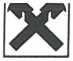 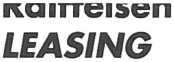 Souhlas se zasíláním obchodních sděleníZájemce tímto v souvislosti s jednáním o uzavření smlouvy s Poskytovatelem uděluje Poskytovateli následující souhlas se šířením obchodních sdělení elektronickými prostředky ve smyslu § 7 odst. 2 zákona č. 480/2004 Sb.z o některých službách informační společnosti a o změně některých zákonů (dále jen "zákon"):Zájemce podpisem tohoto dokumentu uděluje Poskytovateli výslovný souhlas se šířením obchodních sdělení elektronickými prostředky ze strany Poskytovatele a následujících společností:Raiffeisenbank a.s., se sídlem Hvězdová 1 71 6/2b, 140 78 Praha, IČO 49240901, zapsaná v obchodním rejstříku Městského soudu v Praze, oddíl B, vložka 2051,Raiffeisen stavební spořitelna a.s., se sídlem Koněvova 2747/99, 130 00 Praha, IČO 49241257, zapsaná v obchodním rejstříku Městského soudu v Praze, oddíl B, vložka 2102,Raiffeisen investiční společnost a.s., se sídlem Hvězdová 1 71 ó/2b, 140 78 Praha, IČO 29146739, zapsaná v obchodním rejstříku Městského soudu v Praze, oddíl B, vložka 18837 aUNIQA pojišťovna, a.s., se sídlem Evropská 136/810, 1 60 12 Praha 6, IČO 49240480, zapsaná v obchodním rejstříku Městského soudu v Praze, oddíl B, vložka2012.Na základě tohoto souhlasu jsou Poskytovatel a shora uvedené společnosti oprávněni oslovit Zájemce s nabídkou obchodu a služeb poskytovaných Poskytovatelem a těmito společnostmi a dále provádět marketingové zpracování a analýzy, a to i pomocí automatizovaného zpracování a profilování, s cílem přizpůsobit nabídku potřebám Zájemce a zkvalitnit poskytované služby.Na základě tohoto souhlasu jsou Poskytovatel a shora uvedené společnosti oprávněni Zájemce kontaktovat elektronickými prostředky, zejména prostřednictvím telefonu, SMS zprávy a e-mailu, přičemž při zasílání obchodních sdělení budou dodržovat povinnosti vyplývající ze zákona.Nájemce souhlasí s tím, že za účelem šíření obchodních sdělení mohou být využity jednak (i) elektronické kontakty, které Zájemce Poskytovateli sdělí v rámci jednání o uzavření smlouvy či v průběhu trvání smluvního vztahu (resp. které sdělí osoby Zájemce zastupující, které jednají s Poskytovatelem prostřednictvím daných elektronických kontaktů), tak i (ii) elektronické kontakty, jež jsou k němu a osobám jeho zastupujícím dohledatelné na internetu.Tento souhlas Zájemce uděluje (i) na dobu jednoho roku, a (ii, bude-li mezi Zájemcem a Poskytovatelem uzavřena smlouva, pak na dobu jejího trvání a na dobu dalšího jednoho roku od zániku posledního smluvního vztahu uzavřeného mezi Zájemcem a Poskytovatelem.Domovy sociálních služeb Kadaň a Mašťov, příspěvková organizacesídlo Březinova 1093,43201 KadaňIČO: 46789910	DIČ: CZ46789910Raiffeisen - Leasing, s.r.o.sídlo Hvězdová 1 71 6/2b, 14000 Praha 4IČO: 61467863	DIČ: CZ61467863zapsána v OR vedeného Městským soudem v Praze oddíl C, vložka 29553příjemce leasingu, dále jen "Příjemce"poskytovatel leasingu, dále jen "Poskytovatel"Předmět (y) leasinguPředmět (y) leasinguPředmět (y) leasinguVýrobní číslo / VINVýrobní číslo / VINFORD Transit Kombi 2.0 TDCi L2 350 TrendFORD Transit Kombi 2.0 TDCi L2 350 TrendFORD Transit Kombi 2.0 TDCi L2 350 TrendWF0KXXTTRKMJ76985WF0KXXTTRKMJ76985Bližší specifikace předmětu leasingu je uvedena v technické specifikaci, jež je přílohou písemné kupní smlouvy, je-li tato uzavřena, a předávacím protokolu Předmětu leasingu.Bližší specifikace předmětu leasingu je uvedena v technické specifikaci, jež je přílohou písemné kupní smlouvy, je-li tato uzavřena, a předávacím protokolu Předmětu leasingu.Bližší specifikace předmětu leasingu je uvedena v technické specifikaci, jež je přílohou písemné kupní smlouvy, je-li tato uzavřena, a předávacím protokolu Předmětu leasingu.Bližší specifikace předmětu leasingu je uvedena v technické specifikaci, jež je přílohou písemné kupní smlouvy, je-li tato uzavřena, a předávacím protokolu Předmětu leasingu.Bližší specifikace předmětu leasingu je uvedena v technické specifikaci, jež je přílohou písemné kupní smlouvy, je-li tato uzavřena, a předávacím protokolu Předmětu leasingu.Umístěnídle dispozic příjemcedle dispozic příjemcedle dispozic příjemcedle dispozic příjemceDoba leasingu60 měsícůSazba mezifinancováníSazba mezifinancováníBez mezifinancováníPočet leasingových splátek60Typ sazby financováníTyp sazby financováníFIXPeriodicita spláceníměsíčníMěna spláceníMěna spláceníCZKVýše pravidelné řádné splátky1 1.143,88 CZKDen splatnosti pravidelné řádné splátkyDen splatnosti pravidelné řádné splátkysplátka č. 1 splatná ke dni 28.03.2021 splátky č. 2 - 60 ke každému 28. dni v měsíciPořizovací cena bez DPH709.917,36 CZKPořizovací cena s DPHPořizovací cena s DPH859.000,01 CZKMimořádná splátka bez DPH212.975,21 CZKMimořádná splátka s DPHMimořádná splátka s DPH257.700,00 CZKSuma řádných splátek bez DPH552.415,80 CZKSuma řádných splátek s DPHSuma řádných splátek s DPH668.422,80 CZKSuma pojištění bez DPH0,00 CZKSuma pojištění s DPHSuma pojištění s DPH0,00 CZKPřevodní cena bez DPH1.000,00 CZKPřevodní cena s DPHPřevodní cena s DPH1.210,00 CZKCelková cena leasingu bez DPH766.391,01 CZKCelková cena leasingu s DPHCelková cena leasingu s DPH927.332,80 CZKBankovní spojení pro úhradu splátek (CZK)Raiffeisenbank a.s. číslo účtu: 1001012489/5500Variabilní symbol pro úhradu splátekVariabilní symbol pro úhradu splátek3068000007PojištěníHavarijní pojištění - sjednává PříjemcePojištění odpovědnosti za škodu způsobenou provozem vozidla - sjednává PříjemceHavarijní pojištění - sjednává PříjemcePojištění odpovědnosti za škodu způsobenou provozem vozidla - sjednává PříjemceHavarijní pojištění - sjednává PříjemcePojištění odpovědnosti za škodu způsobenou provozem vozidla - sjednává PříjemceHavarijní pojištění - sjednává PříjemcePojištění odpovědnosti za škodu způsobenou provozem vozidla - sjednává PříjemceDomovy sociálních služeb Kadaň a Mašťov, příspěvková organizacesídlo Březinova 1093,43201 KadaňIČO: 46789910	DIČ: CZ46789910Raiffeisen - Leasing, s.r.o.sídlo Hvězdová 171 6/2b, 14000 Praha 4IČO: 61467863	DIČ: CZ61467863zapsána v OR vedeného Městským soudem v Praze oddíl C, vložka 29553Bankovní spojení:Číslo účtu:Bankovní spojení: Raiffeisenbank a.s.Číslo účtu: 1001012489/5500Pořadí splátkyDatum splatnostiCelkem k úhradě { CZK )Měna016.03.2021257.700,00CZK128.03.20211 1.143,88CZK228.04.20211 1.143,88CZK328.05.202111.143,88CZK428.06.202111.143,88CZK528.07.20211 1.143,88CZK628.08.202111.143,88CZK728.09.202111.143,88CZK828.10.20211 1.143,88CZK928.1 1.202,11.143,88CZK1028.12.202111.143,88CZK1 128.01.202211.143,88CZK1228.02.202211.143,88CZK1328.03.202211.143,88CZK1428.04.202211.143,88CZK1528.05.202211.143,88CZK1628.06.20221 1.143,88CZK1728.07.20221 1.143,88CZK1828 08.20221 1.143,88CZK1928.09.202211.143,88CZK2028.10.20221 1.143,88CZK2128.1 1.202211.143,88CZK2228.12.20221 1.143,88CZK2328.01.20231 1.143,88CZK2428.02.20231 1.143,88CZK2528.03.202311.143,88CZK2628.04.20231 1.143,88CZK2728.05.202311.143,88CZK2828.06.20231 1.143,88CZK2928.07.202311.143,88CZK3028.08.20231 1.143,88CZK3128.09.20231 1.143,88CZK3228.10.202311.143,88CZK3328.1 1.20231 1.143,88CZK3428.12.20231 1.143,88CZK3528.01.202411.143,88CZK3628.02.20241 1.143,88CZK3728.03.20241 1.143,88CZK3828.04.20241 1.143,88CZK3928.05.20241 1.143,88CZK4028.06.20241 1.143,88CZK4128.07.20241 1.143,88CZK4228.08.20241 1.143,88CZK4328.09.20241 1 143,88CZK44	28.10.202444	28.10.20241 1.143,88CZKPořadí splátkyDatum splatnostiCelkem k úhradě ( CZK )Měna4528.1 1.20241 1.143,88CZK4Ó28.12.20241 1.143,88CZK4728.01.20251 1.143,88CZK4828.02.20251 1.143,88CZK4928.03.20251 1.143,88CZK5028.04.20251 1.143,88CZK5128.05.20251 1.143,88CZK5228.06.20251 1.143,88CZK5328.07.20251 1.143,88CZK5428.08.20251 1.143,88CZK5528.09.20251 1.143,88CZK5628.10.20251 1.143,88CZK5728.1 1.20251 1.143,88CZK5828.12.20251 1.143,88CZK5928.01.20261 1.143,88CZK6028.02.20261 1.143,88CZK6117.03.20261.000,00CZKCelkemCelkem927.332,80CZKMísto vystaveníKadaňDatum vystavení16.03.2021Domovy sociálních služeb Kadaň a Mašťov, příspěvková organizacesídlo Březinova 1093, 43201 KadaňIČO: 46789910Raiffeisen - Leasing, s.r.o.sídlo Hvězdová 171ó/2b, 14000 Praha 4IČO: 61467863zapsána v OR vedeného Městským soudem v Praze oddíl C, vložka 29553dále jen "Příjemce"dále jen "Poskytovatel"Motocykly, osobní automobily, autobusy, trolejbusy, nákladní automobily, tahače, traktory, přípojná vozidla, návěsy, pracovní stroje a vysokozdvižné vozíky (nemáme-li čestné prohlášení, že nejezdí po veřejné komunikaci; POV musí mít, např. pokud přejíždějí z jednoho areálu do druhého), rolby, sněžné skútry, pozn.: POV nemusí mít vozidla zařazená do Integrovaného záchranného systému IZS (v tom případě však vyžadujeme potvrzení o zařazení do IZS)Pojištění odpovědnosti za škodu způsobenou provozem vozidla (a některé i KASKO)Motocykly, osobní automobily, autobusy, trolejbusy, nákladní automobily, tahače, traktory, přípojná vozidla, návěsyHavarijní pojištění KASKODalší údajeDalší údajeKontaktní osobaPřípadné výjimky z pojištěníMístoKadaňDatum16.03.2021Příjemce Domovy sociálních služeb Kadaň a Mašťov, příspěvková organizaceDomovy sociálních služeb Kadaň a Mašťov, příspěvková organizacesídlo Březinova 1093,43201 KadaňIČO: 46789910Raiffeisen - Leasing, s.r.o.sídlo Hvězdová 1 71 6/2b, 14000 Praha 4IČO: 61467863zapsána v OR vedeného Městským soudem v Praze oddíl C, vložka 29553zájemce o financováníposkytovatel financovánídále jen "Zájemce"dále jen "Poskytovatel"Místo udělení souhlasuKadaňDatum udělení souhlasu16.03.2021Podpis ZájemceČitelně jméno a příjmení osoby podepsané výše